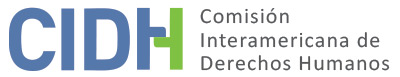 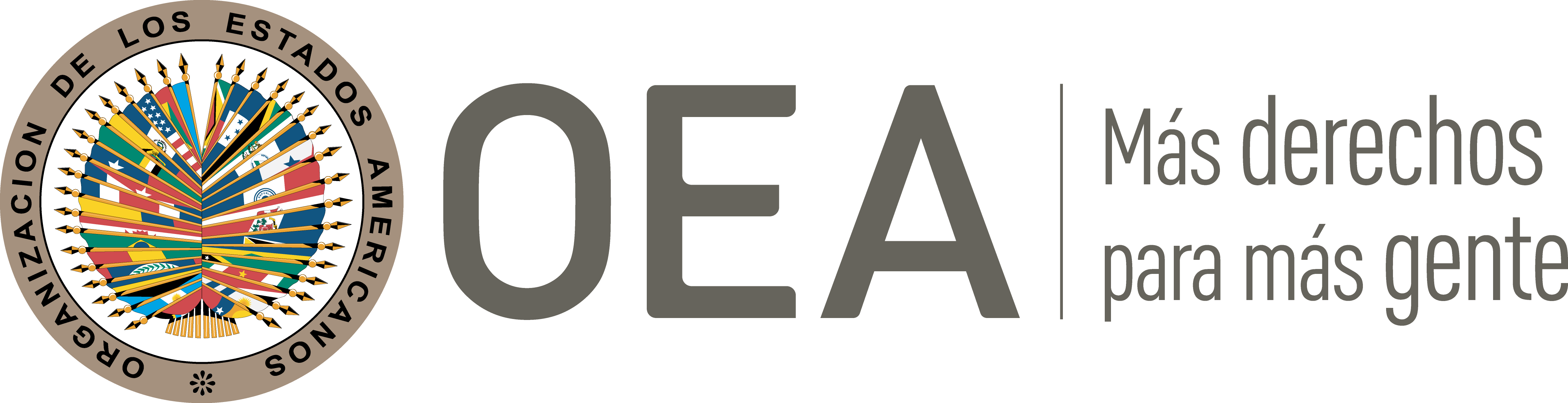 I.	DATOS DE LA PETICIÓN II.	TRÁMITE ANTE LA CIDHIII. 	COMPETENCIA IV. 	DUPLICACIÓN DE PROCEDIMIENTOS Y COSA JUZGADA INTERNACIONAL, CARACTERIZACIÓN, AGOTAMIENTO DE LOS RECURSOS INTERNOS Y PLAZO DE PRESENTACIÓNV. 	POSICIÓN DE LAS PARTES 1. 	La petición alega la responsabilidad internacional del Estado chileno por la violación de los derechos humanos de un listado inicial de 1,656 personas que, según se afirma, accedieron a viviendas de interés social construidas de manera defectuosa bajo la supervisión y regulación de las autoridades gubernamentales competentes, viviendas que sufrieron averías graves como consecuencia de su exposición a los elementos del clima en 1997 y eventualmente fueron declaradas no habitables. 2. 	Tras su depuración y análisis la CIDH concluye que el listado de personas inicialmente sometido por los peticionarios abarca en realidad un total de 1,403 individuos, entre los cuales sólo un grupo limitado agotó los recursos domésticos; tanto las presuntas víctimas que sí agotaron los recursos domésticos, como las demás personas mencionadas en la petición inicial, se enlistan individualmente en el anexo del presente informe. 3. 	La petición explica que entre 1990 y 2000 se desarrolló un amplio programa de construcción de viviendas de interés social en Chile, bajo un régimen implementado, gestionado y fiscalizado por el Estado a través del Ministerio de Vivienda y Urbanismo y de los Servicios de Vivienda y Urbanismo regionales. En tal sistema participaban empresas constructoras privadas, con intervención y vigilancia de las respectivas autoridades municipales. Para participar en el programa, cada empresa privada debía ser previamente calificada, aceptada e inscrita en un Registro Público por el Ministerio de Vivienda y Urbanismo. La ejecución de cada proyecto de construcción también requería la obtención de los permisos de construcción de las Direcciones de Obras Municipales competentes, las cuales debían revisar dichos proyectos, fiscalizar el proceso de construcción, y finalmente efectuar la recepción de las obras. Por ello alegan que, “el Estado, a través de sus diferentes entes administrativos, tenía una injerencia profunda y determinante en la construcción de estas viviendas”.4. 	Para acceder a una vivienda bajo este sistema los potenciales propietarios se sometieron a un sistema de incentivo al ahorro bajo el cual, una vez cada familia ahorraba una suma de 50 unidades de fomento (aproximadamente 1,400 dólares), recibía del Estado un subsidio de hasta 90 unidades de fomento, y por medio de un crédito bancario adicional, compraba a la empresa constructora privada la respectiva vivienda. Una de dichas empresas, COPEVA Ltda., construyó los proyectos Villa Puerto I y II del sector Pudahuel Sur, en la ciudad de Santiago.5. 	En 1997 se produjeron fuertes lluvias y tempestades en la ciudad de Santiago y su región circundante. Numerosas viviendas sociales construidas en los años precedentes sufrieron daños irreparables que les hicieron inhabitables, especialmente aquellas que había construido la empresa COPEVA en las Villas Puerto I y II del sector Pudahuel Sur. En un intento desesperado por refugiarse de la lluvia, sus habitantes las recubrieron con pedazos de plástico, por lo cual a través de los medios de comunicación esas casas empezaron a ser conocidas como las “casas de nylon”. Dadas sus precarias condiciones económicas, los habitantes no podían cambiar su residencia porque las casas de COPEVA eran su única propiedad, y en consecuencia tuvieron que soportar todo el invierno en esas condiciones. Según afirman los peticionarios, “se evidenciaba a todas luces que el problema era de la construcción, ya que una segunda villa en Puente Alto construida por COPEVA, presentó los mismos problemas”; mientras que en 2005 una Comisión Investigadora de la Cámara de Diputados sobre viviendas sociales, la Ministra reconoció que había deficientes estándares de construcción para las viviendas de interés social.6. 	La petición afirma que a los pobladores afectados se les ofrecieron arreglos a sus viviendas o subsidios, con la condición de que previamente renunciaran a las acciones judiciales. “Sin embargo, el Estado de Chile, reconoció tiempo después que las viviendas eran irreparables y solamente procedería su demolición”. Numerosas personas afectadas, incluyendo a las presuntas víctimas enunciadas por la parte peticionaria, rechazaron dichas ayudas y acudieron a la rama judicial por vía de las acciones civiles. 7. 	El 8 de julio de 1997 un total de 596 personas, miembros de una Junta de Vecinos, interpusieron en forma conjunta, pero obrando a título individual, una acción civil, dirigida contra el Ministerio de Vivienda y Urbanismo, el Servicio de Vivienda y Urbanismo de la Región Metropolitana, y la Municipalidad de Pudahuel; la cual fue radicada como Causa Rol No. 2400-97. En la demanda se alegaba inobservancia de las normas para control de calidad de la construcción en las viviendas sociales, y se cuestionaba su diseño, materiales y emplazamiento, factores que en su conjunto influyeron en el resultado final de inhabitabilidad de las construcciones. El 4 Juzgado Civil de Santiago, en tanto tribunal de primera instancia, acogió la demanda el 9 de octubre de 2001, y condenó al Estado chileno al pago de una indemnización. Sin embargo, en segunda instancia la Corte de Apelaciones revocó la sentencia favorable mediante decisión del 25 de septiembre de 2006, al considerar que no existía responsabilidad administrativa porque el Estado no había realizado directamente las construcciones. Ante la Corte Suprema se intentó un recurso extraordinario de casación, por forma y fondo, que fue rechazado el 9 de julio de 2008. La sentencia de segunda instancia quedó en firme y ejecutoriada el 11 de agosto de 2008, con la resolución de “cúmplase” del tribunal de primera instancia. Observa la CIDH que los demandantes en este proceso doméstico coinciden, salvo por tres nombres, con las primeras 596 personas enunciadas como presuntas víctimas por la parte peticionaria en su petición inicial. 8. 	Los peticionarios también indican que en una causa judicial independiente, generada por hechos similares, 607 familias afectadas por la destrucción de sus viviendas por fuerzas naturales ordinarias en la Comuna de Puente Alto en Santiago, la Corte Suprema de Chile, al conocer de sendos recursos de casación, resolvió el 23 de octubre de 2012 que el daño sufrido por esos ciudadanos había sido consecuencia directa de una falla del servicio de las autoridades de vivienda metropolitanas, por su falta de adecuada planificación, regulación y fiscalización de las obras de construcción de vivienda social.9. 	La petición alega que con esta situación se violaron los derechos de las numerosas personas enunciadas en la petición en la medida en que “los graves defectos constructivos que se tradujeron en la pésima calidad de las viviendas puso en peligro grave la integridad física y psíquica, además de la salud de los pobladores afectados y sus familias”; adicionalmente, hasta la fecha de la petición dichas personas no han recibido reparación de parte del Estado, y su reclamo judicial fue denegado, aunque otros ciudadanos afectados por causas, alegadamente, idénticas sí fueron amparados judicialmente.10. 	El Estado, en su contestación, solicita a la CIDH que declare inadmisible la petición, por varias razones. En primer lugar, indica algunos problemas en la enunciación de las presuntas víctimas por parte de los peticionarios, iniciando con la repetición de los nombres de 238 personas. –La Comisión Interamericana ha verificado que, efectivamente, esos nombres provistos por el Estado estaban repetidos una y hasta dos veces en el listado, por lo cual han sido eliminados, dejando una sola mención de la respectiva presunta víctima en el listado definitivo transcrito en el anexo al presente informe–.11. 	A continuación, el Estado informa sobre ciertos procesos civiles domésticos relativos a la misma situación, que no fueron referidos en la petición inicial. En efecto, el Estado indica que un grupo de 91 personas de la Villa Los Puertos de Pudahuel, incluyendo a 18 personas enunciadas por la parte peticionaria ante la CIDH, presentó una demanda civil en contra de la constructora COPEVA Ltda. y el Servicio de Vivienda y Urbanismo de la Región Metropolitana - SERVIU el 15 de diciembre de 1997, para obtener el pago de indemnizaciones por las mismas averías a las viviendas de interés social descritas por los peticionarios. Durante el juicio se llegó a una transacción con la empresa COPEVA Ltda., y el proceso continuó contra el SERVIU, el cual fue condenado en primera instancia pero exonerado en segunda instancia, mediante fallo del 20 de diciembre de 2007 de la Corte de apelaciones de Santiago. Interpuesto recurso de casación en la forma, éste fue acogido por la Corte Suprema en fallo del 26 de noviembre de 2009, la cual condenó al SERVIU a pagar a los demandantes la indemnización del daño moral por ellos sufrido. Para el Estado, en este proceso doméstico “un gran número de supuestas víctimas fueron indemnizadas a nivel interno”.12. 	Por otra parte, Chile pide a la Comisión que declare la petición inadmisible por cuanto, en su criterio, la parte peticionaria ha recurrido al Sistema Interamericano en tanto tribunal de alzada internacional o “cuarta instancia”, “al desear impugnar las sentencias de la Corte de Apelaciones y la Corte Suprema del Estado de Chile”, cuyas decisiones habrían aplicado erróneamente el derecho. Precisa el Estado que, en primer lugar, “los denunciantes buscan revivir un proceso judicial que ya tuvo lugar dentro de la jurisdicción interna del Estado y que permitió a 846 personas obtener reparación a nivel interno”, reparación proveniente tanto de autoridades públicas, el SERVIU, como de la empresa constructora privada. Adicionalmente, alega el Estado que “la causal de cuarta instancia se ve configurada en el presente caso, toda vez que el reproche que realizan los peticionarios a la CIDH versa sobre quién sería el responsable en la construcción de las casas, cuestión que escapa a la competencia material de la CIDH, y no sobre si las sentencias infringen de alguna forma obligaciones internacionales del Estado que emanan de los derechos protegidos en la CADH”. En esta línea, el Estado afirma que la denuncia internacional se dirigió equivocadamente contra el Estado, “cuando el autor del daño fue un ente privado”; determinación que compete, en cualquier caso, a los tribunales domésticos y no a la Comisión Interamericana. El Estado también fundamenta su alegato sobre la “cuarta instancia” señalando el argumento de los peticionarios sobre trato diferencial por parte de la Corte Suprema, que en un caso diferente por hechos similares habría fallado a favor de los adquirentes de vivienda social afectados por el clima: “en este sentido, los denunciantes solicitaron a la CIDH que aplicara este criterio a los casos comprendidos dentro de la petición en cuanto éste representaría la correcta aplicación de las reglas de daño del Código Civil chileno. Con esto, la denunciante pide a la CIDH asumir la representación de un tribunal de casación que corrige los errores de derecho cometidos por tribunales nacionales”. Adicionalmente señala que las presuntas víctimas pudieron ejercer plenamente sus derechos procesales a lo largo de ese juicio civil, en el cual ni siquiera se han invocado como violados los artículos 8 y 25 de la Convención Americana.13. 	Igualmente, Chile pide que la petición se declare inadmisible por carecer la CIDH de competencia ratione materiae, en la medida en que se están invocando derechos que están consagrados en el Protocolo de San Salvador, del cual el Estado no es parte. Asimismo el Estado alega que el artículo 26 de la Convención Americana “no otorga competencia ni a la CIDH, ni a la Corte IDH, para resolver cuestiones derivadas de los derechos sociales”.14. 	Por otro lado, el Estado presenta múltiples razones por las cuales considera que la CIDH carece de competencia ratione personae en este caso, las que se enumeran a continuación: (1) 	415 presuntas víctimas fueron “incorrectamente identificadas” por el peticionario. El Estado presenta una tabla enunciando a estas 415 personas, pero sin indicar en qué consiste la incorrecta identificación de cada una de ellas. La única explicación la provee el Estado en el texto de su contestación inicial, explicando que “entre éstas se encuentran personas cuyos nombre o apellidos fueron mal escritos en la petición, o bien personas cuyo género fue confundido”. Sobre los nombres o apellidos mal escritos, el Estado provee dos ejemplos: Mario Antonio Taiser Herrera, presentado en la petición inicial como “Maño Antonio Talser Herrera”; y Jacqueline de las Mercedes Maturana Valladares, presentada en la petición inicial como “Jacqueline de las M, Maturana Valladares” (sic). Sobre las confusiones en el género de las personas, el Estado provee un ejemplo: el señor Patricio Dagoberto Henríquez Salfate, presentado en la petición inicial como “Patricia Dagoberto Henríquez Salfate”. No se presentan más explicaciones sobre las supuestas fallas en la identificación de las restantes personas enlistadas.(2) 	El Estado reitera que numerosas personas fueron mencionadas más de una vez entre las presuntas víctimas, algunas de ellas con indicación incompleta de sus nombres o apellidos.(3) 	Existen más personas en Chile que tienen los mismos nombres de las presuntas víctimas. El Estado menciona el caso de Manuel Acuña Arce, precisando que en los registros oficiales hay tres personas con ese mismo nombre.(4) 	Algunas de las víctimas individualizadas han fallecido, como fue el caso del señor Antolín del Carmen Vargas Vergara.(5) 	Personas que aparecen en la sentencia civil doméstica pero no tienen la calidad de víctima en ella. Así sucede con la señora María Eugenia Sandoval Rojas, quien aparece en dicha sentencia en representación del señor Claudio Hernán Artigas Flores, y no como víctima; “en el caso que hubiese tenido esta última calidad, se habría señalado en la sentencia del tribunal interno que se encontraba ‘por sí y en representación de (…)’, cuestión que no sucedió”. (6) 	Personas que ya fueron reparadas por medio de otros recursos internos, lo cual priva a la CIDH, en criterio del Estado, de competencia para conocer de sus casos, dado el rol subsidiario del Sistema Interamericano. El Estado alude específicamente a las 18 personas enunciadas como presuntas víctimas que demandaron en un juicio separado a la constructora COPEVA Ltda. y al SERVIU, producto de lo cual ya fueron reparados.15. 	Adicionalmente el Estado alega que los hechos expuestos por los peticionarios no constituyen a priori violaciones de los derechos plasmados en la Convención Americana. Chile fundamenta este alegato en la motivación aludidamente insuficiente de la petición en relación con la supuesta vulneración del artículo 26 de la Convención Americana: “al referirse al artículo 26 de la CADH sobre el cual versa esta excepción, los peticionarios no se refieren de forma específica y cierta a la forma a través de la cual el Estado de Chile habría supuestamente infringido los derechos a la salud y al medio ambiente que, de acuerdo a ellos, se encontraría consagrado en el artículo 26 CADH”. Más adelante, el Estado precisa que “la denuncia de los peticionarios no señala hechos que constituyan una vulneración del artículo 26 de la CADH, ni aportan prueba de ello. Simplemente nombran una supuesta vulneración a los derechos a la salud y al medio ambiente, los cuales no se encuentran consagrados en dicho artículo”. 16. 	De otra parte, el Estado insiste en que un alto número de las presuntas víctimas ya recibieron reparación a nivel doméstico, por cuanto suscribieron acuerdos de transacción con la empresa constructora COPEVA en el curso de las causas judiciales civiles por ellos promovidas, incluyendo la Causa Rol C-2519-1997. A este respecto el Estado narra:En forma paralela a la demanda de indemnización de daños y perjuicios presentada por los representantes a nivel interno, un grupo de personas de la ‘Junta de Vecinos Los Araucanos de Maipú’ presentó una demanda civil en contra de la Constructora COPEVA Ltda. Debido a que en la demanda en que se basa la petición a la CIDH no se encontraba incluida dentro de los demandados la empresa COPEVA Ltda., los representantes de las presuntas víctimas presentaron un escrito para unirse a esta causa paralela en calidad de terceros coadyuvantes. || Durante la tramitación de esta demanda paralela, las partes lograron llegar a una transacción con la constructora COPEVA Ltda. De acuerdo con el Código Civil Chileno, una transacción corresponde a un contrato en que las partes terminan extrajudicialmente un litigio pendiente, o precaven un litigio eventual. En ésta COPEVA Ltda. reconoce expresamente los deterioros y fallas de las viviendas, para luego señalar que viene en ‘asumir la obligación de reparar todas las viviendas afectadas por dichas inclemencias’. Fue así que COPEVA Ltda. se comprometió a reparar los departamentos y viviendas construidas por ella y que sufrieron los efectos de los temporales, para dejarlas en el estado que debieron quedar luego de terminada su edificación. La transacción fue firmada por las diversas partes involucradas, entre ellas la constructora COPEVA Ltda. y los representantes de esta petición. […] En el caso de la ‘Junta de Vecinos Plaza Río Tranquilo de la Villa Los Puertos I’ de Pudahuel, fueron 645 supuestas víctimas de la petición a la CIDH que llegaron a una transacción con la constructora COPEVA Ltda., la cual, tal y como fue señalado, asumió la responsabilidad de los hechos y, con ello, la obligación de reparar. En el caso de la ‘Junta de Vecinos Plaza Río Tranquilo de la Villa Los Puertos II’, fueron 201 las presuntas víctimas que también llegaron a una transacción.	17. 	Finalmente, Chile aduce que la parte peticionaria no ha agotado en debida forma los recursos internos. Primero, “ninguno de los peticionarios empleó el recurso de protección, el recurso constitucional idóneo y efectivo para cautelar los derechos alegados como vulnerados en la petición a la CIDH”. Segundo, un total de 807 personas presentadas por la petición como supuestas víctimas no participaron en la demanda doméstica por indemnización de daños y perjuicios. Tercero, las 588 personas que sí participaron de dicho proceso civil ya recibieron reparaciones a nivel doméstico. 	18. 	En su escrito de observaciones adicionales la parte peticionaria precisa, en primer lugar, cuál es el objeto de su petición a la CIDH indicando: “este caso debe ser entendido, en sede interamericana, como un caso de una política pública habitacional, organizada por el Estado, destinada a personas vulnerables socioeconómicamente, deficientemente diseñada y ejecutada, que ocasionó infracción de derechos a las personas que debía beneficiar”. En tal medida, explica que el derecho principal que está en discusión es el derecho de acceso a la vivienda adecuada; y que no se está discutiendo ni la infracción de la ley doméstica ni los montos de reparación otorgados judicialmente en sede interna, sino la compatibilidad de las acciones del Estado con los instrumentos interamericanos de derechos humanos aplicables. Efectuada esta precisión, el peticionario refuta la argumentación del Estado sobre el supuesto recurso al Sistema Interamericano en tanto “cuarta instancia”.19. 	Con respecto a la enunciación de nombres de las presuntas víctimas, los peticionarios aclaran que “las víctimas de esta petición son aquellas indicadas en el escrito sometido el 9 de enero de 2009, que, a su vez, son las víctimas que participaron de la demanda civil agotada en sus recursos extraordinarios, luego de la sentencia de la Corte Suprema de Chile”. También afirman que “si existe repetición de los nombres de las víctimas se debe a su abultado número”; y declaran que todas las presuntas víctimas han agotado los recursos domésticos y están debidamente identificadas. En relación con este mismo tema, el peticionario afirma que para efectos de la admisibilidad “lo relevante es que las víctimas estén claramente identificadas”, y que en este caso acuden a nombre propio en su calidad de personas naturales, para obtener reparaciones sea para sí mismas o para sus herederos, en el caso de quienes ya han fallecido. En cuanto al caso específico de la señora María Eugenia Sandoval Rojas, el peticionario explica que ella es la cónyuge de Hernán Artigas Flores, y que también fue victimizada por la política pública habitacional deficiente, sin perjuicio de que a nivel doméstico civil sólo uno de los cónyuges compareció; en todo caso, afirman que la valoración de su lesión es materia de la etapa de fondo del presente procedimiento interamericano.20. 	En relación con el procedimiento civil doméstico paralelo en el que un grupo de personas, incluyendo a 18 presuntas víctimas, demandó a la constructora privada COPEVA Ltda. y al SERVIU, obteniendo reparación de perjuicios a través de tal vía, la parte peticionaria afirma que por medio de dicho proceso “sólo buscó la reparación de daños patrimoniales sobre ese universo de víctimas, no reparando otros daños asociados, como el moral. A su vez, esa reparación parcial, para ese reducido número de víctimas diferentes al cuerpo de las víctimas de esta petición, no consideró otras formas de reparación, ni menos medidas de no repetición”. Para el peticionario, este proceso civil no resulta relevante para efectos de la caracterización de violaciones de la Convención Americana, ni para la evaluación del agotamiento de los recursos domésticos, “toda vez que es una acción que se dirigió contra el privado responsable (diferente demandando con respecto a la petición), por un grupo diferente de víctimas (grupo no idéntico a los de la petición) y obteniendo una reparación parcial (diferente a una reparación integral como la solicitada”.21. 	Por su parte, el Estado chileno, en su escrito de observaciones adicionales, reafirma que no se agotaron en debida forma los recursos domésticos, por cuanto para los casos de alegadas violaciones de los derechos invocados por la petición, incluyendo los derechos a la vida, integridad personal, propiedad, de los niños, y económicos, sociales y culturales, “un juicio de lato conocimiento, como lo es el civil, no es el recurso idóneo y efectivo a agotar de acuerdo a los derechos que se alegan como supuestamente vulnerados en este caso”, ya que el recurso idóneo habría sido un recurso de protección. Por lo demás, reitera los mismos alegatos expresados en el escrito de contestación inicial.VI.	CUESTIÓN PRELIMINAR: IDENTIFICACIÓN DE LAS PRESUNTAS VÍCTIMAS22. 	El Estado ha planteado diversos cuestionamientos a la identificación de las víctimas efectuada por la parte peticionaria. Si bien dichos cuestionamientos se dirigen nominalmente contra la competencia ratione personae de la CIDH, se trata en estricto sentido de importantes precisiones y refutaciones dirigidas a la individualización de las personas que fueron supuestamente afectadas por la defectuosa construcción de viviendas de interés social. Estos cuestionamientos se abordarán en forma específica en el presente apartado. 23. 	Con respecto a la repetición de los nombres de 238 personas, la CIDH efectivamente ha constatado que esos nombres, debidamente indicados por el Estado, se encontraban repetidos incluso más de una vez en el listado inicial de presuntas víctimas. Los nombres que estaban repetidos han sido eliminados del listado por la CIDH, según consta en el anexo al presente informe; allí, para efectos de absoluta transparencia procesal, en el renglón correspondiente a cada nombre excluido se insertó la frase “Registro Eliminado por Repetición”. Tras esta depuración, el total de presuntas víctimas individualizadas en la petición inicial queda en 1.403 personas.24. 	En cuanto a la supuestamente indebida identificación de 415 personas, el Estado únicamente ha presentado una explicación sobre las razones de dicha falencia con respecto a tres personas: (1) 	Mario Antonio Taiser Herrera, indebidamente enlistado como “Maño Antonio Talser Herrera”. La CIDH toma nota de esta atenta precisión, pero observa que el señor Taiser o Talser se encuentra dentro del grupo de personas que no agotaron los recursos domésticos, según se puede apreciar en la Tabla 2 del anexo al presente informe, en la cual este ciudadano ocupa el renglón No. 604. (2) 	Jacqueline de las Mercedes Maturana Valladares, quien fuera enlistada como “Jacqueline de las M. Maturana Valladares”. Para la CIDH no se trata de un error en la identificación de la señora Maturana, sino de una abreviación de su segundo nombre, que no obsta para que sea posible individualizar con claridad a la persona de la que se trata. En cualquier caso, también se trata de una de las personas que no agotó los recursos domésticos, según se puede observar en la Tabla II del anexo al presente informe, en la cual la señora Maturana ocupa el renglón No. 576.(3) 	Patricio Dagoberto Henríquez Salfate fue erróneamente enlistado como “Patricia Dagoberto Henríquez Salfate”. La CIDH toma nota de esta falencia mecanográfica y agradece la indicación del Estado. No obstante, el señor Henríquez también se encuentra incluido dentro del grupo de personas que no agotó los recursos domésticos, según consta en la Tabla II del anexo al presente informe, en la cual ocupa el renglón 115.25. 	La CIDH no está en condiciones de pronunciarse sobre las supuestas falencias en la identificación de las restantes personas incluidas por el Estado en la tabla correspondiente del escrito anexo a su contestación inicial, ya que dicha tabla únicamente provee los nombres de quienes habrían sido indebidamente identificados, sin explicar en qué consistió la falla o error en su identificación. Se precisa que para aquellas personas que sí agotaron los recursos domésticos, el nombre correspondiente fue contrastado por la CIDH con el nombre propio que se hizo constar en la sentencia judicial de primera instancia proferida por el 4º Juzgado Civil de Santiago, otorgándose primacía a esta identificación judicial de los nombres de las personas afectadas, en forma tal que serán esos nombres judicialmente declarados los que consten en la Tabla I del anexo al presente informe, y los que se tendrán como presuntas víctimas debidamente individualizadas en el expediente. 26. 	En cuanto a la homonimia que existe entre algunas de las personas enlistadas como presuntas víctimas y otros ciudadanos de Chile, no se entiende cómo esta situación, de frecuente y ordinaria ocurrencia, pueda afectar la debida individualización de las víctimas concretas y específicas que han recurrido, por intermedio de un apoderado, a título individual a la CIDH. La mera homonimia, considerada en abstracto como la posibilidad de que otros ciudadanos del mismo país tengan idénticos nombres, no tiene la virtualidad de precluir el acceso de las personas al Sistema Interamericano de Derechos Humanos; el Estado tiene la carga procedimental mínima de explicar cómo afecta dicha homonimia la individualización o identificación concreta de una o más presuntas víctimas, en forma tal que impida a la persona correspondiente acceder al Sistema en un caso particular. Esta carga no ha sido cumplida por Chile en el procedimiento actual. 27. 	Sobre el fallecimiento del señor Antolín del Carmen Vargas Vergara, la CIDH toma atenta nota y agradece al Estado la información. El señor Vargas se encontraba dentro del grupo de personas que no agotaron los recursos domésticos, según se puede apreciar en la Tabla II del anexo al presente informe, en la cual su nombre ocupa el renglón No. 331. Para el caso de que se identifique, en fases subsiguientes del presente procedimiento, el fallecimiento de alguna presunta víctima se deberá informar de ello por las partes que tengan conocimiento a la CIDH, para que así puedan ser oportunamente reconocidos sus respectivos herederos como beneficiarios de las reparaciones a las que hubiere lugar.28. 	Con respecto a la señora María Eugenia Sandoval Rojas, quien acudió al proceso civil doméstico en su calidad de representante de Claudio Hernán Artigas Flores, pero no como víctima en sí misma; y sin embargo se está presentando en sede interamericana como víctima, en forma independiente y conjunta con el señor Artigas Flores: la CIDH considera que, pese a haber acudido como representante judicial de su cónyuge, la señora Sandoval en cualquier caso acudió en forma individualizada al proceso civil doméstico, por lo cual se ha de entender que también agotó los recursos internos para efectos de ser tenida, en el presente procedimiento interamericano, como víctima en sí misma considerada. Adoptar un curso decisorio contrario equivaldría a desconocer el hecho de que la señora Sandoval tomó parte activa en el litigio civil interno que dio cumplimiento al deber del artículo 46.1.a) de la Convención Americana. 29. 	En cuanto a las personas que ya habrían recibido algún tipo de reparación a nivel doméstico, no se trata de un aspecto de la identificación e individualización de las presuntas víctimas, sino de un asunto conexo al del agotamiento de los recursos domésticos, que se abordará en la Sección VII subsiguiente. VII. 	ANÁLISIS DE AGOTAMIENTO DE LOS RECURSOS INTERNOS Y PLAZO DE PRESENTACIÓN 30. 	El asunto principal que ha sido puesto en conocimiento de la CIDH por medio de la petición bajo estudio, es el de la alegada violación del derecho a la vivienda digna y los derechos conexos –incluyendo la vida, la integridad personal, los derechos del niño, la propiedad privada, y otros derechos económicos, sociales y culturales– por causa de la deficiente construcción de viviendas de interés social bajo un programa sujeto a la supervisión y fiscalización de autoridades estatales. Para ventilar esta reclamación en sede judicial doméstica, la Comisión Interamericana considera que sí era un recurso idóneo la vía civil de la reparación de perjuicios; tan apto era este conducto judicial que, en primera instancia, las presuntas víctimas obtuvieron un fallo favorable a sus pretensiones en el que se declaró responsable al Estado chileno por fallas en su servicio administrativo de provisión de vivienda digna a la población; y este fallo fue posteriormente revocado en segunda instancia por razones distintas a la de la competencia ratione materiae del Tribunal para conocer por esta vía de los reclamos formulados. Lo que es más, en otros casos distintos, tramitados por situaciones de hecho similares, los jueces chilenos también han considerado idónea la vía del proceso civil de indemnización de perjuicios para examinar judicialmente reclamos de este tipo. 31. 	La CIDH toma nota de la afirmación del Estado según la cual el recurso idóneo a agotar era la acción constitucional de protección. Se trata, efectivamente, de otro canal idóneo para plantear a la judicatura chilena una situación de posible violación de los derechos humanos. La CIDH recuerda que el requisito de agotamiento de los recursos internos no significa que las presuntas víctimas tengan necesariamente la obligación de agotar todos los recursos que tengan disponibles. En consecuencia, si la presunta víctima planteó la cuestión por alguna de las alternativas válidas y adecuadas según el ordenamiento jurídico interno y el Estado tuvo la oportunidad de remediar la cuestión en su jurisdicción, la finalidad de la norma internacional está cumplida, como sucedió en el caso bajo revisión, en el cual, habiendo acudido a otra vía igualmente idónea para ventilar sus reclamos, las presuntas víctimas no estaban obligadas, a la luz de la Convención Americana, a agotar adicionalmente la ruta constitucional. 32. 	La CIDH observa que no todas las personas individualizadas en la petición agotaron la vía judicial civil de indemnización de daños y perjuicios. La CIDH contrastó cuidadosamente los nombres de la petición con los nombres de los accionantes en la vía civil doméstica, tal y como éstos fueron transcritos en el fallo de primera instancia proferido por el 4º Juzgado Civil de Santiago el 9 de octubre de 2001 (Causa Rol No. 2400-97), el cual fue aportado al expediente. Tras esa contrastación cuidadosa con el fallo de primera instancia, la CIDH concluye que 593 personas efectivamente dieron cumplimiento al requisito de previo agotamiento de los recursos internos. Estas personas se enuncian en la Tabla 1 del anexo al presente Informe.33. 	Quienes no dieron cumplimiento al deber de agotamiento de los recursos internos, que suman 810 personas, se enlistan en la Tabla 2 del anexo al presente Informe.34. 	La CIDH ha resuelto identificar así, a título individual, a quienes agotaron y no agotaron los recursos domésticos, en atención a la individualización precisa de las presuntas víctimas tanto en la demanda judicial doméstica como en la petición inicial, personas que se entiende –por lo mismo– que acuden a título personal individual, aunque en forma conjunta y en un solo escrito a través de un único apoderado, al Sistema Interamericano. En otras palabras, no se trata de una colectividad que, a la manera de una comunidad, esté conformada por personas determinables en un lugar geográfico específico, o de otra colectividad frente a la que procesalmente sea apropiado admitir un recurso colectivo (y no necesariamente individualizado) a los canales judiciales domésticos. Por el contrario, en la petición inicial se presenta un extenso listado de 1656 personas –posteriormente decantado y reducido a un total de 1403 individuos–, sin especificación de quiénes son propietarios titulares de viviendas de interés social defectuosas, quiénes participaron en la acción civil doméstica, qué clase de daños sufrió cada familia, u otros detalles básicos; y no se les caracteriza como una comunidad ni como otro tipo de colectividad humana. Se afirma simplemente que todos ellos eran pobladores de escasos recursos que compartían la circunstancia fáctica común de haber adquirido viviendas sociales como parte de programas del Estado, y que algunos de ellos –mas no todos, y no se especifica cuáles– pertenecían a la Junta de Vecinos “Plaza Río Tranquilo de la Villa Los Puertos I de Pudahuel Sur”. También se afirma en la petición que “otros pobladores se hicieron parte con posterioridad en el juicio, como terceros coadyuvantes, no siendo considerados en definitiva como parte en el juicio”; pero no se identifica a estos “otros pobladores”, ni se indica si se trata de las personas que se enlistan en la petición inicial pero no participaron como demandantes en la vía civil doméstica. Por estas razones, al tratarse de un grupo de personas que acude a título individual a la CIDH, se ha exigido que cada una de ellas haya agotado efectivamente dichos recursos domésticos, y se ha excluido del grupo de presuntas víctimas a quienes no utilizaron la vía judicial civil doméstica, u otra ruta de protección judicial a nivel interno. 35. 	Dado que los demandantes a nivel interno optaron por ejercer el recurso extraordinario de casación, se tomará la fecha de resolución de dicho recurso como la de agotamiento de los recursos domésticos, por tratarse de la decisión definitiva sobre el asunto, en los términos de lo dispuesto en el artículo 46.1.b) de la Convención Americana. La Corte Suprema resolvió el 9 de julio de 2008, por lo cual la sentencia de segunda instancia materia del recurso extraordinario quedó en firme y ejecutoriada el 11 de agosto de 2008, fecha en que se profirió la resolución de “cúmplase” por el tribunal de primera instancia. La petición fue recibida en la Secretaría Ejecutiva de la CIDH el 9 de enero de 2009. En consecuencia, se dio cumplimiento al término de presentación de seis meses plasmado en la Convención Americana.VIII.	ANÁLISIS DE CARACTERIZACIÓN DE LOS HECHOS ALEGADOS36. 	La CIDH toma nota del alegato del Estado según el cual la parte peticionaria ha recurrido al Sistema Interamericano en tanto tribunal de alzada internacional. En relación con este punto, la CIDH ha adoptado una posición uniforme y consistente, en el sentido de que sí es competente para declarar admisible una petición y decidir sobre su materia fondo en los casos relacionados con procesos internos que puedan violar los derechos amparados por la Convención Americana. Sin embargo, este argumento del Estado no está llamado a prosperar, puesto que la petición no formula reclamos específicos contra el contenido de las sentencias dictadas por la jurisdicción doméstica para resolver sobre la acción civil de reparación de daños y perjuicios presentada por las 593 presuntas víctimas. En la lectura de la CIDH, la parte peticionaria simplemente informa a la Comisión sobre estas decisiones judiciales, para efectos de contextualizar su reclamo sobre la responsabilidad del Estado por la deficiente construcción de las viviendas de interés social donde residían las presuntas víctimas, y sin alegar en aparte alguno que tales fallos hayan violado los derechos humanos plasmados en la Convención Americana.37. 	Para la Comisión, en la petición sí se han formulado con claridad caracterizaciones precisas de posibles violaciones de derechos protegidos por la Convención Americana; específicamente, se ha establecido que distintas falencias en la política pública de acceso a la vivienda de interés social operada por el Estado chileno, podrían haber resultado en violaciones de los derechos a la vida, la integridad personal, los derechos del niño, la propiedad privada, y los derechos económicos, sociales y culturales, entre otras por la deficiente construcción de las viviendas entregadas y la insuficiente fiscalización del programa por parte de las autoridades competentes. Con ello se han puesto en conocimiento de la CIDH potenciales vulneraciones de los artículos 4, 5, 19, 21 y 26 de la Convención Americana, en relación con su artículo 1.1. 	38. 	El Estado ha argumentado que en la petición no se caracteriza en debida forma una posible violación de la Convención Americana, entre otras porque, según afirma, la petición invoca el artículo 26 de dicho tratado, en el cual no considera que estén consagrados derechos de contenido social, como el derecho a la vivienda digna. No obstante, la CIDH aclara que en su jurisprudencia los órganos del Sistema Interamericano han interpretado el artículo 26 de la Convención Americana en el sentido de que allí se entienden consagrados, y encuentran su fundamento convencional, numerosos derechos de naturaleza económica, social, cultural y ambiental. Entre otros ejemplos, se recuerda que en relación con el contenido del artículo 26 de la Convención, la Corte indicó en el caso Cuscul Piraval y otros lo siguiente:La Corte advierte que una interpretación literal, sistemática y teleológica permite concluir que el artículo 26 de la Convención Americana protege aquellos derechos que derivan de las normas económicas, sociales y de educación, ciencia y cultura contenidas en la Carta de la OEA. Los alcances de estos derechos deben ser entendidos en relación con el resto de las demás cláusulas de la Convención Americana, por lo que están sujetos a las obligaciones generales contenidas en los artículos 1.1 y 2 de la Convención y pueden ser sujetos de supervisión por parte de este Tribunal en términos de los artículos 62 y 63 del mismo instrumento. Esta conclusión se fundamenta no sólo en cuestiones formales, sino que resulta de la interdependencia e indivisibilidad de los derechos civiles y políticos y los derechos económicos, sociales, culturales y ambientales, así como de su compatibilidad con el objeto y fin de la Convención, que es la protección de los derechos fundamentales de los seres humanos.39. 	Adicionalmente, se reitera que una vez que la Convención Americana entra en vigor en relación con un Estado, es dicho instrumento, y no la Declaración Americana, el que pasa a ser la fuente específica del derecho que aplicará la Comisión, siempre que en la petición se aleguen violaciones de derechos sustancialmente idénticos consagrados en los dos instrumentos, lo cual no es predicable del derecho a la preservación de la salud y al bienestar consagrado en el Artículo XI de la Declaración Americana, que no encuentra un correlato idéntico en la Convención. Por lo tanto, también en el presente caso, dado que no existe un artículo en la Convención Americana sustancialmente idéntico al Artículo XI de la Declaración Americana, la Comisión analizará en la etapa de fondo la posible aplicabilidad de dicha disposición al asunto bajo estudio.40. 	Ahora bien, observa la CIDH la preocupación del Estado chileno por las reparaciones pecuniarias que han sido decretadas judicialmente, a nivel interno, a favor de algunas de las personas que son presuntas víctimas en el presente procedimiento. Si en la etapa de fondo del presente procedimiento se determina que hubo violación de la Convención Americana atribuible al Estado, se procederá a fijar las correspondientes reparaciones a ser provistas por Chile a quienes se declare que fueron víctimas, según se establezca en el correspondiente informe. Teniendo en cuenta que en la actualidad se han proferido en sede doméstica algunas sentencias en las que se otorgaron ciertas reparaciones a algunas de las presuntas víctimas, y que dichas reparaciones ya habrían sido cumplidas, durante la etapa de fondo, si es del caso, se tendrán en cuenta las reparaciones ya recibidas a nivel interno de aquellas que se establezcan a nivel interamericano, como es la práctica usual de los órganos del SIDH.41. 	En atención a estas consideraciones y tras examinar los elementos de hecho y de derecho expuestos por las partes la Comisión estima que las alegaciones de la parte peticionaria no resultan manifiestamente infundadas y requieren un estudio de fondo; pues los hechos alegados, de corroborarse, podrían caracterizar violaciones a los artículos 4 (vida), 5 (integridad personal), 19 (derechos del niño), 21 (propiedad privada) y 26 (desarrollo progresivo de los derechos económicos, sociales y culturales) en conexión con el artículo 1.1 (obligación de respetar los derechos), de la Convención Americana, así como del artículo XI (salud y bienestar) de la Declaración Americana, en perjuicio de las 593 presuntas víctimas identificadas en la Tabla 1 del anexo al presente informe, y en los términos del presente informe.  IX. 	DECISIÓNDeclarar admisible la presente petición en relación con los artículos 4, 5, 19, 21 y 26 de la Convención Americana, en conexión con su artículo 1.1; así como en relación con el artículo XI de la Declaración Americana; yNotificar a las partes la presente decisión; continuar con el análisis del fondo de la cuestión; y publicar esta decisión e incluirla en su Informe Anual a la Asamblea General de la Organización de los Estados Americanos.Aprobado por la Comisión Interamericana de Derechos Humanos  a los 25 días del mes de julio de 2022.  (Firmado): Julissa Mantilla Falcón, Presidenta; Stuardo Ralón Orellana, Primer Vicepresidente; Esmeralda E. Arosemena Bernal de Troitiño y Joel Hernández, miembros de la Comisión.ANEXOTABLA 1: LISTADO DE PERSONAS QUE SE HAN INDIVIDUALIZADO COMO VÍCTIMAS Y SÍ AGOTARON LOS RECURSOS DOMÉSTICOSTABLA 2: LISTADO DE PERSONAS ENUNCIADAS EN LA PETICIÓN INICIAL QUE NO AGOTARON LOS RECURSOS INTERNOSParte peticionaria:Ciro Colombara López:Raúl Fernando Córdova Dolz y 592 personas másEstado denunciado:ChileDerechos invocados:Artículos 4 (vida), 5 (integridad personal), 19 (derechos del niño), 21 (propiedad privada) y 26 (desarrollo progresivo de los derechos económicos, sociales y culturales) de la Convención Americana sobre Derechos Humanos, en relación con sus artículos 1.1 (obligación de respetar los derechos) y 2 (deber de adoptar disposiciones de derecho interno)Presentación de la petición:9 de enero de 2009Información adicional recibida durante la etapa de estudio:24 de febrero de 2009, 21 de mayo de 2009, 22 de junio de 2009, 19 de agosto de 2011 y 16 de noviembre de 2012Notificación de la petición al Estado:6 de agosto de 2018Primera respuesta del Estado:25 de septiembre de 2019Observaciones adicionales de la parte peticionaria:31 de enero de 2020Observaciones adicionales del Estado:22 de junio de 2021Advertencia sobre posible archivo:8 de febrero de 2017Respuesta de la parte peticionaria ante advertencia de posible archivo:23 de marzo de 2017Competencia Ratione personae:SíCompetencia Ratione loci:SíCompetencia Ratione temporis:SíCompetencia Ratione materiae:Sí, Convención Americana (depósito del instrumento de ratificación realizado el 21 de agosto de 1990) y Declaración Americana de los Derechos y Deberes del Hombre (depósito del instrumento de ratificación de la Carta de la OEA realizado el 5 de junio de 1953)Duplicación de procedimientos y cosa juzgada internacional:No Derechos declarados admisibles:Artículos 4 (vida), 5 (integridad personal), 19 (derechos del niño), 21 (propiedad privada) y 26 (desarrollo progresivo de los derechos económicos, sociales y culturales) de la Convención Americana, en conexión con su artículo 1.1 (obligación de respetar los derechos); y artículo XI (salud y bienestar) de la Declaración AmericanaAgotamiento de recursos internos o procedencia de una excepción:Sí, parcialmente, en los términos de la Sección VIIPresentación dentro de plazo:Sí, en los términos de la Sección VIIRaúl Fernando Córdova DolzSergio Valentín Latorre NorambuenaManuel Esteban Alarcón VialGladys de las Mercedes Rebolledo FuentesJosé Aníbal Maza RochaJorge Alejandro Sepúlveda OrdóñezWilma Lucrecia Stuardo OsorioJuan Alejandro García de la Huerta ValderramaMónica Patricia Pérez MuñozMaría Yolanda Araya AlfaroMaribel del Carmen Tapia FigueroaAna Alicia Bustos AguileraManuel Esteban López EstrozJosé Vicente Camacho GuerreroEdith Salomé Henríquez MéndezOlga de las Mercedes Anabalón UribeGabriela del Carmen Astudillo VillarLuis Osvaldo Yebenes RetamalMarianao Pailahueque LlaitulCamilo Santibáñez NavarreteCristian Igor Vergara SaldíasPedro Gustavo Cortés MaureRodrigo Antonio Leiva ParedesNancy Ester Cancino AdasmeVerónica del Carmen Pereira RamírezFlor María Durán EspinozaHéctor John Bravo MoralesRobinson Hernán Lagos MellaClaudio Arnoldo Pinto CantillanaPatricia Zúñiga LazoIsabel María Angélica Juri CoppoLuz Marilyn Fontecilla AlarcónExequiel Humberto Alvear SolísVíctor Hernán Rodríguez GallardoRaúl Orlando Ruiz SotoLeonora Antonieta Hernández MacíasPamela Beatriz Villaseca MuñozRodolfo Hernán Jiménez VidalEdith Yolanda Palacios RiveraJuan Manuel Díaz DíazVerónica Patricia Rivas LetelierRamiro Jesús Zúñiga PalmaManuel Ricardo Casas-Cordero CanalesFrancisco Modesto Palavecino ZúñigaVioleta Cristina Matus GarridoMaría Cecilia Salamanca RuzFelipe Fernando Gacitua SantibáñezJosé Reinaldo Urrutia NúñezJosé Carlos Montoya LópezJorge Rivera OvandoXimena Ruth Astudillo AgurtoJosé Manuel López CartesLuz María Muñoz CornejoCarlos Humberto Sánchez PalaciosJaime Eduardo Muñoz CornejoJosé Elías Barrientos SilvaJuana Inés Gabriela Irrarazábal AlvaradoJosé Abelardo Cid RiveraElizabeth Corina Alarcón ValenzuelaGustavo Raimundo Chaparro BobadillaHonorino Orlando Mena RomeroJorge Iván Morales DapeloManuel Eduardo Rocco OñateMaría Raquel Labra De la FuenteAntonio Octavio Pozo CortésNarda Luisa Villalobos PizarroJohn Guillermo Villagra NúñezLaura Patricia Salinas De la IglesiaLuis Alberto Moreno BarrientosJuan Reinaldo Tolorza FuentealbaPatricio Antonio Hernández TorresAliro Enrique Monsalves RiveraLucia Norma Soto AlonsoClaudio Zenteno LacourtRafael Edmundo Gómez OteizaJimena Marcela Del Rosario Pérez CastañedaJuan Carlos Ibarra MuñozSergio Augusto Pacheco PachecoEdith del Carmen Ojeda CoronadoHéctor Vladimir Iglesias EspinozaSergio Fernando Bernal MontecinosMartín Rubén Fuentes AlacaideRaúl Alberto Vicuña ArayaMónica Susana del Carmen Cambiado SanhuezaPetronila del Carmen Miranda OtarolaTeresa Luzmira Pérez FloresElizabeth del Rosario Durán CaruncioIris Pamela Leiva OsorioPedro Antonio Fuentealba GómezJosé Alberto Arias MonsalveMónica Elizabeth Angulo MaldonadoWilliam Andrés Vega FloresMarco Antonio Velásquez MaldonadoMargarita del Carmen Díaz VilchesSilvia Rosa Urrutia RetamalAlfredo Isidro Rodríguez BrunaCecilia Ramona Urrutia RetamalErcilia Rossana Macaya ToroMarco Antonio Palacios FaríasNelly Elizabeth Molina AcevedoWiliam Elías Mella RogelPatricia Margarita Pérez RiveraMarisol de las Mercedes Riveros MoralesMaría Dolores Leviman BlancoAna del Carmen Yevenes SalinasJosé David Aguayo AlarcónLorenzo Laureano Contreras CerdaRoberto Alfonso López GuajardoRosa Elcira Acevedo MolinaIsaías Bernardo Curio ManríquezMarta Verónica del Carmen González GalleguillosHeriberto Manuel Molina YelomSoraya del Carmen Pérez AravenaHéctor Daniel Jara DuránSegundo René Aedo AedoVíctor Manuel Quinteros VelásquezJuana María Amaya LeónRubén Fernando Jeria VilchesGladys Estela RojasNelson Esteban Gajardo ValenciaJorge Francisco Moreno PiturraSergio Enrique Tapia JaraJuan Alberto Chavarría OssesCristian Ricardo Rodríguez BasaulAngélica de la Luz Gatica MiquelezBlanca Amelia Avalos AhumadaDelfina del Rosario Aguilar EncinaJuan Carlos Enrique Bascuñan BravoMario Guillermo Hernández MaunmeNibaldo del Carmen Cruces BustosMaría Elena Contreras OrtizEsmeralda de Lourdes Madariaga RiveraJaime Jerónimo Lincolao JaraAlejandro Alberto Romero EscandarJuvenal Danilo Villarroel BarreraRosa Etelvina Quitral PradoJuan Carlos Fuentes CastroNéstor Ariel Muñoz JorqueraLuis Armando Ahumada BravoErasmo Max Tito Durán VenegasEmiliano del Carmen Hernández FierroOscar Enrique Maldonado HernándezBernarda de Lourdes Rivas MadridFernando Guillermo Muñoz FuentesGloria Eugenia Gajardo PalmaEnzo Nibaldo Chávez ArancibiaJessica Ivonne Marchant GarcíaCarlos Enrique Salamanca RiveraRuth María Lefian CastilloJuan Manuel Benavides MuñozMario Alberto Vásquez RiquelmeTeresa Amanda Bruna LuceroClaudio Hernán Artigas FloresNélida Andrea Lucero OrtegaMaría Eugenia Sandoval RojasHéctor Enrique Almarza VegaCarlos Abelardo Riveros TapiaManuel Jesús Ocares TorresNelda Lucitey Rojas MirandaMaría de Lourdes Ortega AbaracaHernán Alejandro Jara CaroMiriam del Carmen Rocabado SepúlvedaNélida Rebeca Silva SalasGilberto Eduardo Torres RojasJosé Antonio Guzmán CastroLuis Alberto Planco MartínManuel Segundo Beroiza JaraOscar Segundo Cifuentes PérezEdgardo Amador Hendía TroncozoFernando Andrés Guerra GazmuriGladys del Carmen Guerrero SierpeJosé Mauricio Fuentes RiverosGladis del Carmen Alarcón MuñozCarlos Enrique Santander MedinaLuis Remberto Delzo SotoJuan Carlos Cruz VargasClaudia Paola Zúñiga AlburquenqueBlas Alejandro Urrutia CorreaRicardo Alfonso Rubilar SotoMaría Florisa Cabezas VillarroelGuido Enrique Javia DuránMauricio Alejandro Montero JiménezMónica Solange Rodríguez SantibáñezGuillermo Alfredo Aravena TorresRubén Nolberto Acuña GalazJuan Carlos Vargas GonzálezJuan Hernán Acevedo SerranoSara Rosario Mardonez ReyesPaola Andrea Acuña GalazClara Olivia Concha TejedaRodolfo Rolando Riveros RecasensLiliana Leonor Vera GarridoRoberto Javier San Martín GuzmánAlberto Javier Sanhueza OrellanaDaniel Alfredo Olivares FaríasSergio Antonio Andrés Acuña BarreraLuis Alberto Zamorano FaríasEduardo Enrique Gatica SagalManuel Segundo Silva VallejosJorge Patricio Rocha JaraEduardo Enrique Chávez FuenzalidaCecilia Odette Tiznado GuerreroHuo Alberto Inda CamposFilomena del Carmen Calderón MattaMaría Angélica Carrasco PachecoMarianela Ivonne González OrellanaAlejandrina del Carmen Montenegro GonzálezGamilet Susana Olguín FaúndezLeonel Enrique Velásquez ReyesMireya del Carmen Valladares ArayaAna Elena Montenegro AliagaJaqueline Contreras JeriaJuan Arturo González PávezSandra Ivonne González EspinozaHéctor Gabriel Altamirano AlbornozGerman Solar AlarcónJavier Silva VivancoAdriana González CalderónMagali de las Mercedes Díaz PeñaManuel Acuña ArceCarolina de las Mercedes Lazo FigueroaAmérico Díaz MolinaAlexis Humberto Guajardo DonosoJuan Carlos Aguilar GacituaAlejandro Antonio Leyton VelascoCarlos Hover CerdaAlcides Araya AvalosNancy Escobar TapiaGilberto Emilio Romero SantisMaría Alicia Rojas DíazLucrecia del Carmen Machuca HerreraMaría Adelina Mendoza RiquelmeInés Patricia Jaramillo VásquezSusana Gajardo SeguelCarlos Hernán Rubio ContrerasMagali Ortiz AlarcónJosé Miguel CarreraPedro Soto FuenzalidaGladys Isabel Aillapán CollioAldo Mario González BarreraAlicia Ester Navarro GonzálezAlfonso Flores RomasClaudia del Pilar Sagredo VallejosEliana Molina PinoGerardo Javier Madariaga LópezCarlos Galleguillos ZárateMaría Ester Arenas VillalobosMaría Eliana BravoClaudio Hernán Díaz CisternasVerónica Saldías AlvaradoArmando del Carmen Urtubia AlbarránJorge Araneda MedinaAldo Alfredo Cornejo GarcíaGuido López ValdebenitoManuel Jesús Llanos BenavidesLila Espinoza SánchezVictorino del Carmen Seravia ZapataMario González NúñezRafael Fuentes CamposGonzalo Moreno TapiaLuis Anselmo Riveros RetamalClaudia Hernández PobleteRamón Alejandro Ramírez LozanoLuz Castillo MárquezJosé Alberto Hidalgo PérezMaría Angélica Padilla VeraJessica Margarita Contreras PeñalozaViviana Molina DonosoVíctor Manuel Agurto TorresOsvaldo González CarrascoMyriam del Rosario Sánchez MéndezPedro Cerda CarrascoLuisa del Carmen Urra ReyesPatricia Peña MirandaVíctor Manuel Faúndez OlivaresMarcos Castro PintoRoberto Vidal CarinaoJacqueline Candia MugaJosé Gregorio Antinao MeripánMaría Cristina Callejas PintoMario Alejandro Acevedo DuránClaudio Araya VargasMarcela Viviana Gálvez GalarceLeonor González MoyaMarcela Valeska Peralta AhumadaNelson Toro PizarroDomingo Antonio Toro SáezVerónica Solís RamírezLuis Alejandro Montanares NavarroJaime Albarrán SáezDaniel Salvador Ortiz BarriosJaime González DíazVíctor Hugo Muñoz MartínezSergio Coronado OjedaMaría Angélica Donnemaison AbarcaPatricio Moya BadillaTeresa de Jesús Currihuinca CaniullanJuan Fernando Lorca SanhuezaFlavio Leonardo Pizarro CastilloRosa Maureira QuiñónezOrlando Arturo Cortés RochaElizabeth Moya PauvifLuisa Elizabeth Berríos UgaldeVerónica López TrincadoPatricia Adriana Vicuña ArayaLucas Arce FredesPatricia Eugenia González MarchantLidia del Carmen Espinoza JaraLuis Ricardo Pérez CastilloOriana María Simón LefebreAlicia de las Mercedez Gonzales OlivaLeonel Sánchez IbarraJermán Zacarías Merino MolinaJosé Luis Martínez PérezCarlos Alberto González DeviaRosa Filomena Barrera FuentesDaniel Isaías Salas SilvaBlanca del Carmen Estrada VásquezHugo Hernán León OrdenesOscar Enrique Inzunza CernaAngela Luisa Manguili FernándezHéctor Onésimo Cuevas PinedaMiguel Angel Opazo HeríquezSergio Omar Araneda MancillaHerminia Inés Doz BenavidesOscar Alejandro Vega MoscosoChristian Eduardo Sandoval MaldonadoGuillermo Andrés Benítez SalinasLeonardo Godofredo Santis PrietoArturo Castillo BravoAndrés Eliseo Arévalo GutiérrezMarco Antonio Gormaz AguileraRosario del Carmen Curiqueo PeñaMirta Nieves Lagos LaraRolando Pacheco RodríguezJulio Antonio Iriarte PueblaMargarita del Pilar Aravena GonzálezÁngel Gabriel Gallego FigueroaMariana Edith Muñoz AleMyriam Maciel Contreras DíazAdrián Marcelo Coloma AguirreDaniel Montecinos CarvechoBerta Ester Villarreal FariñaMyriam Julia Valdés VarasLilian Yudi Aragón RomeroPablo Leonel Rojas ArenasRosemarie Ordenes GalazMarisol Susana de las Mercedes Uribe CofreRaúl del Carmen Urbina PinoGloria Alejandra Román TroncosoMoisés Eduardo Estroz CortesJosé John Leyton VelascoHéctor Enrique Cáceres VillanuevaMaría Albertina Aravena HernándezLuisa Fernanda Aguilera MezaJuan Espinoza RamírezAlonso Enrique Gutiérrez PalmaSofía Vitelia Gómez RiffoMargarita Rosa Tasso TamayoLeonel Humberto Moraga SilvaCarlos Alberto Avila RiquelmeBernardo Alberto Muñoz CrucesEugenio Francisco Navarro VergaraMarcelo Sánchez CortésFerto Hernán Campo SanhuezaJuan Ascui DelgadoJuan Domingo Silva PeñaÁngel Fierro CórdovaGrace Salomé Rojas SotoLuis Alberto Pinto OregónJeanette del Carmen Martínez VillalónMónica Silva CastilloJuan Manuel Báez HernándezJacqueline Fuentes CornejoArturo Barra OrellanaHéctor Hernández TorresOmar Enrique Lagos MedinaJosé Manuel Peña PavesFernando Rodrigo Carrasco GómezWilly Avila ValdesHéctor Luis Márquez AgurtoMarisol López FariasAndrés Salvador Venegas AvilaRobinson Moya AguayoLuis Humberto Valenzuela MerinoMaría Loncolao QuirilaoGustavo Adolfo Bulnes LueizaViviana Díaz CisternasEmilio Alejandro Araneda SalinasRafael Arévalo ArévaloEduardo Antonio Cáceres VenegasGilberto Miquio ArayaAlicia del Carmen Barrios ReyesHéctor González LabrañaEdwing Daniel Castillo RíosEstrella Ávila HerreraJessica del Pilar López TrincadoDanielo Menjibas VelásquezRosa Ester López ValenzuelaClaudio Tarifeño TapiaPaola Viviana Espinoza GálvezAdriana Abrigo LorcaRicardo Marcelo Sagredo SepúlvedaMarcelo Espinoza RománMauricio Santiago Martínez TapiaCésar Santibáñez JarpaSantiago Héctor Montiel MedinaLuis Gutiérrez EspinozaMaría Raquel Farías GonzálezCarlos Pérez SaavedraOscar Ignacio Bravo FaríasJessica Contreras HernándezMarcelo Maffiu Arenas MartínezTeresa Parra LagosJessica Pamela Henríquez HerreraMariluz Mejías FernándezBernardita Cabrera VásquezMónica Jara PachecoNancy Patricia Delporte JaraSergia Torreblanca BasualtoMarisol Sandra Gutiérrez QuirozManuel Vergara CanalesMarco Aurelio Lincanqueo AntilMoisés Vera SánchezRubén Quelopana GaldamesSolange Berríos IbáñezSergio Enrique Maturana RiquelmeLuis Sáez VegaLina del Carmen Candia SánchezJorge Castro MarambioAlaida Rosa Pino AtabalesAlejandro Norambuena NorambuenaHilda del Carmen Parra VillablancaMario Bahamondes OrellanaLaura Rosa Moraga ArcónMirna Manríquez VeraBoris Vladimir Hover CerdaDaniel Varela YustaMaría Margarita González PobleteSergio Veloso SalazarPatricia de las Mercedes Naveas SanhuezaVíctor Marín BurdilesEduardo Andrés Ramírez Cortés (o Leonardo Andrés Ramírez Cartes)Víctor Yáñez GonzálezEladio Alberto Fuentes FuentesLuis Bustos RomeroGermán Faúndez VeraManuel Vergara BarneMaría Hortencia Sepúlveda EstradaAndrés Pilquimán LincacheoMarcelo Jesús Tapia VidalSergio García de la Huerta AravenaRosa Lidia López Leiton Myriam Plaza MoyaMónica Cecilia Rojas FaríasCarlos Escalona PrietoClaudia Celestina Paredes SilvaHernán Bravo RamírezErnesto Antonio Catrilaf CheuquepanMilton Meza CavieresVíctor Alejandro Ortíz ArévaloJosé Luis Alvarado VillaSilvia del Rosario Villarroel ReinosoNorma Esquivel CarvachoFernando Eloy Bugueño JorqueraGladis Litva LaraErna del Carmen Gutiérrez CastillaFrancisco González MarchantRicardo Freddi Brito MorenoRubén Garate LiaraPatricia del Rosario Garrido ZambranoPamela Espinoza AlvarezCarlos Alberto González PérezIrene Armijo PlazaIrene del Carmen Ibáñez CastroHéctor Villegas San MartínEduardo Gerlach SilvaEugenio Garate LiaraMilton Eugenio Cuadra MundacaTatiana Martínez EspinozaPedro Juan Armijo OteizaAdrián Martínez EspinozaIsabel del Carmen Higuera SotoLuis Filun BecerraOscar Aníbal Arias PérezMaría Aranguiz GarayCelia Rosa Pinto SandovalSonia Jorquera CeladaJosé Artemio Labbe MejíasDima Núñez VásquezSergio Francisco Véliz MaliqueoMarcela Madrid BriceñoCristian Segundo Bravo FaúndezAlicia Alvarez AnriquezClementina del Carmen Méndez UnxuetaMaría Madariaga GonzálezHéctor Hernán Arce MirandaMario Carrasco PavezSergio Cristian Lineros MuñozMirta Canales RojasLuisa del Carmen Herrera ArenasClaudio Muñoz EspinozaBernardita del Carmen Osorio AguileraIsabel Antonia Acuña CortésCecilia del Carmen Moreno MorenoBerta Elizabeth Cornejo AdasmeRené Fernando Andrés Becerra MuñozManuel Esteban De la Fuente OrtizEduardo Mauricio Cabrera VásquezJuana Mercedes Cabrera HernándezHugo Vicente Melin LonconGermán Enrique Alarcón AlarcónMarcela de las Mercedes Rivera CarvachoHernán Orlando Álvarez ValenciaRené Eladio Santana GallardoRicardo Guillermo Catrileo JoseateJuan Carlos Espinoza MuñozHéctor Orlando Reyez ZúñigaCésar Fernando Díaz JofreEusebio Fernando Muñoz ZúñigaEnrique Fernando Calfunao ChicahualElba Rosa Baeza CabreraManuel Joaquín Álvarez MinguezHéctor Ismael Ramírez VelásquezMiriam Jarpa CortésNieves Aguirre VergaraAlejandro Alberto Constanzo MedinaElizabeth Calderón MaturanaCecilia Ximena Vilches PintoMoisés Andrés Alarcón DelgadoMónica Meñique MartínezFabio Pizarro CernaRamón Javier Maripe AlarcónJuan Panquilef CabreraEnrique Hernández SotoJaime López PonceRicardo Enrique Muñoz RivasAlberto Acuña LizamaMario José Sepúlveda AravenaGloria Cruces GonzálezCarlos Agustín Constancio AvalosAlex Espinoza BaezaAlejandro Esteban Vera CarvajalCristian Fritz MecerÁngel Roberto Quispe GonzálezMimi Martínez MartínezAntonio Segundo Salazar FernándezJorge Barahona ValdesOscar Guillermo Barrera RodríguezGumercindo Gamboa MuñozJuan Ricardo Roa VeraAlejandro Molina CornejoMarta Tabita Alvarez ContrerasNora Maturana OlivaresAntonio Segundo Sepúlveda Palavacino[REGISTRO ELIMINADO POR REPETICIÓN]Pedro Antonio ColiquirLuis Gómez AlegríaRené Orlando Aguilera DecapNorma Millahueque LabraAlejandro Roberto Dinamarca RodríguezCatherine Bustamante CelisAladino Guillermo Parra SotoJuan Sáez RubilarJosé Manuel Arancibia SotoJosé Saldías AlvaradoBernardita de las Mercedes Rivas Fuentes[REGISTRO ELIMINADO POR REPETICIÓN]Marcos Hernán Bazam TobarOsvaldo Lemus CarvajalEgo Alejandro Sandoval MezaGabriel Aguilera GarridoClaudio Andrés Vergara SalinasMarcia Carrasco GómezMario Hernán Casas FaríasJosé Garrido UbillaManuel Alejandro Castillo MenesesRenato Alveal VegasEliseo Eleazar Arancibia AhumadaMiguel Pereira LobosIsabel Adriana Betancourt CabreraAna Alfaro GalindoFlor Olimpia Díaz ValdebenitoJosé Reindembach RodríguezCarlos José Gutiérrez AcevedoMarianela Montecinos BasoaltoSara Inés Quiñones QuintanaLorenzo Vargas JañaIsaías Rigoberto Ramírez CatalánZita Peña SchaererIduvina Rosa Valenzuela CornejoIván Muñoz AravenaLuis Segundo Lavandero Cea[REGISTRO ELIMINADO POR REPETICIÓN]José David Muga CardemilMónica González MarchantAlfonso Liborio Millamán NahuelpiJosé Delicio Lara VilchesMarta Eugenia Ojeda ContrerasAlicia del Carmen Contreras JeresJosé Héctor Muñoz AyalaPatricio Eduardo Olate QuezadaCarlos Alberto Córdova DolzJosé Luis Parra SaraviaSergio Tomás Olea HerreraDaniel Argel Duarte RamírezJosé Miguel Barra DíazBenedicto Baltazar Olivares SalasEduardo Bernardo Isler OpazoJosé Perfecto Gálvez LlanténNilda Rosa Órdenes VerdugoEduardo Metre Allel MoraJosé Raúl Riveros VegaMónica Fabiola de las Mercedes Orellana AranedaEduardo Miguel Aurelio Zúñiga MontenegroJuan Alberto Mandiola PinoMarcos Aníbal Orellana OrellanaEliana del Carmen Espinosa BravoJuan Augusto Saavedra SantanaAdela Eliana Orellana VeasEugenio Repetto VilenaJuan Carlos Cheuguepril GómezEduardo Leonel Ortega ParadaFeliciano Rolando Villacura RetamalJuan Carlos Iturra PintoVictoria del Carmen Ortiz SilvaFernando Juan Viera EscareJuan Carlos Martínez EspinozaJosé Osvaldo Osorio AranedaGabriel Antonio Araya RodríguezJuan Carlos Moya MoyaChristian Daniel Osorio LeivaGladys del Pilar Espinoza VenegasJuan Carlos Quiñones RochaHeriberto Gregorio Oyarce GuardaHéctor Raúl Naranjo MolinaJuan Daniel Alday PizarroMaría Teresa Padilla SilvaHernán Arturo Carrasco MoyaJuan Héctor Gómez PérezAna María Painequeo ReyesHernán Sergio Baeza EspinozaJuan Manuel Bravo GómezLuis Alberto Palma TroncosoHugo Antonio Rojas ParraJuan René González PérezJuan Alfonso Panguilef CabreraJeannette del Pilar Pezoa LeónJuan Rodolfo Araos SereyMiguel Ángel Parada CastilloJorge Alberto Hidalgo ÁlvarezJuan Sergio Díaz GallardoSoledad Patricia Parra ArriazaJosé Ángel Llufin RojasJuana de Dios Sandoval AcuñaJuan Domingo Pascal MuñozJosé Mercedes Riveros EspinozaJuana María Barrientos GonzálezIsabel Verónica Pavez VergaraJosé Noé Moncada Carpentier[REGISTRO ELIMINADO POR REPETICIÓN]Patricia Alejandra Paz BarrigaJosé Osvaldo Reyes ParraJuana Verónica Fuentes LeytonRosa Elena Pérez AravenaJosé Santos Verdugo MaraboliJulia Isabel Lobos TroncosoIsrael Segundo Pérez ArriagadaJuan Carlos Jiménez VillaJulio David Rosales AlarcónCarlos Mauricio Pérez AzocarJuan Carlos Soto RojasJulio Patricio Arancibia AbarcaCarlos Mauricio Pérez CastroJuan Esteban Bórquez EricesLaura Patricia Espinoza ParraIsabel María Clodomira Pérez de la CuadraJuan Humberto González PasténLeonardo Alonso Stuardo VenegasBenjamín Eduardo Pérez NavarreteLuis Antonio Cuevas PalmaLeonardo Andrés Ramírez CartesEduardo Miguel Pérez NúñezLuis Octavio Fuentes cornejoLeonel Adonay Osses Parada[REGISTRO ELIMINADO POR REPETICIÓN]María Eugenia Moya MoyaLilian Edith Pizarro Santa MaríaEdith del Carmen Pincheira OrtizMaría Margarita Quintanilla AndradeLiliana del Carmen Acuña CornejoMarcela del Carmen Pinto BarrosMarina Miranda SánchezLuis Abraham López GonzálezNancy de las Mercedes Piñeda VásquezMario Roberto Mancilla QuirozLuis Alberto Díaz ReyesGabriel Braulio Pitrón GonzálezMauricio Andrés Cuevas FernándezLuis Alberto Flores VargasMiguel Ángel Poblete PobleteNora de las Mercedes Zurita EspíndolaLuis Alejandro Mella AnríquezDaniel Octavio Poblete TroncosoPamela Claudia Henríquez SalfateLuis Carlos Catalán GonzálezErna Verónica Ponce CáceresPatricia Edith Aravena PérezLuis Cristián Adrián Constant RodríguezMarta Felicinda Prieto Brevis[REGISTRO ELIMINADO POR REPETICIÓN]Luis Eduardo Rodríguez CalbucoyLuis Antonio Puelles CortésPatricio Dagoberto Henríquez SalfateLuis Hernán Lavandero GallardoMariela Elizabeth Puga SalinasPedro Alberto Villablanca MoralesLuis Moraga CarsaladeMarcos Pablo Quezada HernándezRoberto Caupolicán López MoralesLuis Raúl Carrasco CarrascoOlga Eliana Quilodrán LepeRoberto Florentino Maturana ReyesMagali del Carmen Maturana CossioUlises Antonio Quintana CastroRosa Emilia Recabarren CatalánManuel Alberto Vilches Opazo[REGISTRO ELIMINADO POR REPETICIÓN]Rosa Ester Aravena UrraManuel Enrique Azola ArteagaPablo Andrés Quiroz LlanténSoledad del Pilar Montero AravenaManuel Germán Gallegos ArévaloJuan Claudio Ramírez TapiaTeresa de Jesús Rodríguez NegreteManuel Hernán Meneses BenavidesMarcelo Alfredo Ramírez UlloaVasco Arístides Bustos GarridoMarcela Sandra Madariaga LópezJuan Hernán Recabarren San JuanWaldo Hernán Guerra GalleguillosMarcelo Danilo Varela Rojas[REGISTRO ELIMINADO POR REPETICIÓN]Adriana del Rosario Arredondo TisnaoMarco Antonio Ramírez Riquelme[REGISTRO ELIMINADO POR REPETICIÓN]Adriana del Carmen Madariaga LazcanoMaría Angélica Acevedo ZúñigaLuis Guillermo Reyes Santa MaríaAdriana del Pilar Montecinos FerradaMaría Angélica Fernández HernándezViviana del Carmen Reyes CastellónAldo Enrique Albarrán SáezMaría Angélica Olguín FloresGabriela Mónica Reyes MorenoAlejandro Enrique Piña HormazábalMaría del Carmen González EspinozaMirian Elizabeth Reyes PainalefAlejandro Rafael Alhucena CastilloMaría Eliet Arteaga ContrerasNelson Enrique Reyes TapiaAlejandro Segundo Lagos VelosoMaría Flor Cruces MarínMaría Angélica Reygada VillacencioAlex Alejandro Valenzuela SánchezMaría Gladys Gómez San CristóbalPatricia Elizabeth Riffo CarriloAmada Edilia Mandiola PinoMaría Inés Rozas MatamalaHernán Enrique Ríos AzúaMaría Ester Maturana MarambioMaría Pilar Romero BrionesNubia Rosa Ríos RiquelmeAna Evangelina Rodríguez NegreteMaría Raquel Ponce OlguínVicente Rogelio Riquelme Masaflerro[REGISTRO ELIMINADO POR REPETICIÓN]Mariana del Carmen Rodríguez IturriagaBonifacio del Carmen Riquelme SaldíasAna Luisa Vásquez VásquezMario Eugenio Carvajal Rojas[REGISTRO ELIMINADO POR REPETICIÓN]Ana Victoria Manque NúñezMario Héctor Vera AntilSylva Eugenia Rivero GaeteAndrés Eleazar Chacón SanhuezaMauricio Carlos Vásquez López[REGISTRO ELIMINADO POR REPETICIÓN]Angélica Hortensia Arcos RamírezMauricio Enrique Bustamante FernandoisHéctor Ricardo Riveros HerreraAntonio Alberto Jaco SepúlvedaMiguel Alberto Burgos Rodríguez[REGISTRO ELIMINADO POR REPETICIÓN]Beatriz Contreras LeivaMiguel Ángel Díaz CollipaSergio Arcadio Roa MuñozBrunilda de las Mercedes Sepúlveda LeivaMiguel Luis Rodríguez SeguelJuan Miguel Roa ReyesCarlos Francisco Valencia González[REGISTRO ELIMINADO POR REPETICIÓN]Andrés Alejandro Rodríguez ArruéCarlos Hernán Montecinos MachucaMirza Amelia Arce Esparza[REGISTRO ELIMINADO POR REPETICIÓN]Carlos Manuel Araneda FernándezModesto Juan Jeria OviedoRosa Ana Rodríguez PizarroCarmen Gloria Castillo DíazMónica Bernardita Torres RiquelmeCecilia Aída Rojas BastíasCarolina del Carmen Cárdenas Avendaño[REGISTRO ELIMINADO POR REPETICIÓN]Nelson Ramón Rojas Contreras[REGISTRO ELIMINADO POR REPETICIÓN]Nelson Gonzalo Carvajal DíazGeorgina Isabel Rojas CortésClaudio Adán Lagos CarreraNelson Hernán Stuardo ChavarríaJorge Enrique Rojas LeónClaudio Gonzalo Badilla BadillaNelson Joaquín Martín PonceNoemí Verónica Rojas NavarroCristian Alonso Araya Cáceres[REGISTRO ELIMINADO POR REPETICIÓN]Juan Carlos Rojas OrellanaCristian Antonio Miranda MolinaNorma Ester Arteaga Contreras[REGISTRO ELIMINADO POR REPETICIÓN]Cristian Enrique Ruiz BahamondezOlga del Rosario Muñoz CórdovaDanay Romero GarcíaCristian Guillermo Toro GuajardoOlvido Rufina Fernández García[REGISTRO ELIMINADO POR REPETICIÓN]Cristian Ricardo Cárcamo MadridOrlando Antonio Gallardo Payacán[REGISTRO ELIMINADO POR REPETICIÓN]Cristina de Lourdes Montenegro TapiaOrlando Enrique Mandiola VidalMiguel Ángel Rubio GavilánDagoberto Manuel Villarroel MartínezOscar Ernesto Krug SilvaSelfa Olivia Rubio Sánchez[REGISTRO ELIMINADO POR REPETICIÓN]Oscar Nelson Tapia OrtegaMarco Antonio Ruminot SarpiEdith Gina Navarrete OrellanaPablo Enrique Vergara OlivaresMaría Isabel Saavedra LagosEduardo Patricio Martínez VargasPatricia Elena Audicio SalasMirian Magaly Saavedra San MartínEliana Yanequen Cifuentes González[REGISTRO ELIMINADO POR REPETICIÓN]Sergio Aarón Sáez SáezEiibudell Rosario Fuentes TorresPatricio Eugenio Echeverría PinoElizabeth del Carmen Salas SaldíasElsa Marylin Núñez ArayaPatricio Reinald Reyes TorresRoberto Isaac Salas ZentenoEnrique del Rosario Araya ArayaPaulina Valdebenito YáñezJacqueline Marcela Salazar AliagaEnrique Eduardo Muñoz ManriquePaulo César Cordero SanhuezaCarlos Patricio Salazar PilcoEnrique Rodolfo Dayne HidalgoPedro Antonio Toledo JaraMaría Eugenia Salgado LaraFemando Erick Vargas MirandaRegina de las Nieves PastenesSara Enriqueta San Martín BurgosFrancisco Antonio Prieto OsorioRemigio Quelepan QuiderJuan San Martín FuentesFrancisco Segundo Riffo RubioRicardo Albedo Hernández TorresEduardo Francisco Sánchez ZamoranoFresia del Rosario Quiñones RochaRicardo Rodrigo Araneda PérezJorge Ricardo Santana OsorioGabriel Humberto del Canto GutiérrezRoberto Antonio Silva Leiva[REGISTRO ELIMINADO POR REPETICIÓN]Georgina del Carmen Valdebenito MercadoRoberto Mauricio Garrido OlaveMarisol Janet Santibáñez OliverosGermán Alfredo Cancino EspinozaRoberto Orlando Aránguiz ParedesCarmen del Pilar Santibáñez TapiaGermán Antonio Guerrero ArayaRodrigo Antonio Rojas GarcíaSilvia Eloísa Santos MuñozGladys Marión Hermosilla CifuentesRosa Elena Vega San MartínRosa Eliana Sepúlveda ArellanoGloria Coral Patricia Castillo OrtegaRosa Eliana González Caballero[REGISTRO ELIMINADO POR REPETICIÓN]Gloria Margot Valverde Lanas[REGISTRO ELIMINADO POR REPETICIÓN]Eduardo Antonio Sepúlveda MellaGonzalo Salvador Leiva AlarcónRosa Myriam Heredia ValenzuelaLuis Victorino Sepúlveda MuñozGuadalupe de las Mercedes Madariaga LaraRubén Darío Bustamante GonzálezHelen Sarita Serrano MirandaGuillermo Enrique Villarroel PonceSalvatore Foti LoprestiMaría Elena Silva CamposGuillermo Patricio Quero EscobarSandra Waleska Trejo SotoJaime del Carmen Silva HerreraGuillermo Ramiro Cartes GonzálezSergio Ismael Poblete GuerreroRamón Marcelo Silva LetelierHéctor Arturo Navarro CruzSonia Elizabeth Benavente MirandaValentín Segundo Silva VelardeHéctor Luis Martín ColinillaSusana Paola Gallardo RodríguezFélix Raúl Solís GonzálezHéctor Ricardo Urrutia MontenegroSylvia del Tránsito Lobos CarrascoVíctor Carlos Soriano BarruetoHéctor Samuel Gallardo GárateVíctor Guillermo Abarca MorenoAlberto Segundo Tapia GonzálezHelia Contreras Leiva[REGISTRO ELIMINADO POR REPETICIÓN]Luis Ricardo Tapia Jara[REGISTRO ELIMINADO POR REPETICIÓN][REGISTRO ELIMINADO POR REPETICIÓN][REGISTRO ELIMINADO POR REPETICIÓN]Hernán Mauricio Rojas BrionesYolanda del Carmen Donoso CofréAlicia Enriqueta Tari CastilloHoracio Eduardo Salazar PincheiraZunilda Emilia Ordóñez VillanuevaMaría Teresa Tello SotoHumberto Javier Santibáñez GonzálezAlicia Alejandra Parra MoncadaGlenn Andrés Tobar RiosecoHumberto Segundo Montecinos ValenzuelaAna Ercilla Díaz Atenas[REGISTRO ELIMINADO POR REPETICIÓN]Iris del Pilar Pino AguilarAna María Cavallari CarocaAnselmo Torres GómezIris Elena Díaz CandiaAntolín del Carmen Vargas VergaraMaría Soledad Torres MoralesIsabel del Carmen Vergara AbacetaAurelio Gabriel Rojas Carreño[REGISTRO ELIMINADO POR REPETICIÓN]Isabel Elvira del Rosario Guajardo MenesesBeatriz del Carmen Luengo CofréClaudia Gema Troncoso SazoIsabel Verónica Pávez VergaraCarlos Enrique Maldonado CosEma del Carmen Troncoso Vargas[REGISTRO ELIMINADO POR REPETICIÓN]Claudia Marcela Millán RosalesJaime Andrés Trujillo FranulicIvonne del Carmen Porras CastroCorina Alicia Ramírez PérezTafer del Carmen Urbina PinoIvonne Hortensia del Carmen Aguilera CamposCristhian David Aranguiz BrionesRenato Aurelio Urriola DíazJaqueline del Carmen Dastres ToledoEduardo Francisco Castro SantanaZunilda Eliana Urrutia MartínezJaqueline del Carmen Valdivia CortésEdwin Axel Mix Sáez[REGISTRO ELIMINADO POR REPETICIÓN][REGISTRO ELIMINADO POR REPETICIÓN]Femando Segundo Rodríguez AlmendrasJaime Esteban Urrutia MontenegroJaime Mauricio Urzúa TorresFlor María Cabezas IbarraRosa María Urtubia SilvaJavier Eduardo Morales HormazábalFrancisco Felipe Fuentes VillasecaPatricio Nibaldo Valdebenito PérezJeanette Isabel Gutiérrez GutiérrezFrancisco Javier Bustos Grandón[REGISTRO ELIMINADO POR REPETICIÓN]Jesica Maryori Astudillo VillalobosGabriel Humberto López MontecinosRicardo Segundo Valencia PeñaJessica Isabel Bustos MartínezGioconda del Carmen Muñoz PonceRaúl Enrique Valenzuela FuentesJorge Antonio Mandela VidalGloria del Carmen Sepúlveda JaqueAquiles Antonio Valenzuela MejíasJorge Leonel Mandiola PizarroHerminio Francisco González JiménezElizabeth Irene Valverde TapiaJorge Luis Alcayaga ArandaHoracio Edgardo Ibáñez RivasÁngel Gustavo Valladares ÁlvarezJorge Patricio Seguel AgurtoHortensia Maritza Caviedes VásquezHéctor Enrique Vargas DíazJosé David Díaz LobosHugo Ezequiel Vargas PonceFlora Agustina Vargas LópezIván Gabriel Briones SepúlvedaGustavo Rodrigo Galaz FernándezHernán Eulogio Vásquez MardonesJavier Ignacio Diez CienfuegosSergio Antonio Gálvez LópezJorge Raúl Vásquez MirandaJessica del Carmen Rosales ValdésCarlos Eduardo Gallardo AcuñaClara Luz Vásquez MuñozJorge Antonio Ormazábal Opazo[REGISTRO ELIMINADO POR REPETICIÓN]Carlos Bernardino Vásquez SalazarJorge Ernesto Espinoza LeivaEdgardo Rigoberto Garrido Muñoz[REGISTRO ELIMINADO POR REPETICIÓN]José Alejandro Oviedo BetancourtEnrique Luis Godoy VeraErika del Carmen Vásquez VelásquezJosé Miguel Senén OsesMaría Teresa GómezJacqueline del Carmen Vásquez ZúñigaJuan Carlos Sánchez FloresVictoriano Antonio González ArceJuan Carlos Veas VeasJuan Luis Reyes SpadacciniCristian Ricardo González BreimeyerLuis Humberto Vega FigueroaNancy Gloria Hernández MartínezLaura del Carmen González CatalánCarmen Luisa Vega SalgadoJulio Marcelino Gamboa LeivaMiguel Ángel González Escarate[REGISTRO ELIMINADO POR REPETICIÓN]Luis Alberto Araya ÁlvarezAna María González Gómez[REGISTRO ELIMINADO POR REPETICIÓN]Luis Alberto Narváez OrdóñezManuel Osvaldo González JuriPatricio Adolfo Veliz PeñaLuis Femando Alfaro GuaquiantesAlejandro Antonio González MayaSonia Susana Vera CuevasLuis Orlando Gutiérrez PalmaFrancisco Antonio González MezaPatricia Verónica Vera PardoLuis Rodolfo Maturana GonzálezMaría Jimena González Orellana[REGISTRO ELIMINADO POR REPETICIÓN]Manuel Conrado Marín Chiguay[REGISTRO ELIMINADO POR REPETICIÓN]Silvia del Carmen Vergara AmayaMaría Elena Arenas CortésJuan René González PérezLidia del Carmen Vergara CalderónMaría Soledad del Madariaga GonzálezTeresa de las Mercedes González SandovalIrma Flor de las Mercedes Vergara GuzmánMarina del Carmen Díaz SepúlvedaMariano Alfredo González SantanaAlejandro Robertino Vergara PizarroMelania de las Marías Chávez VéjarGuillermo Ambrosio Guajardo Farfán[REGISTRO ELIMINADO POR REPETICIÓN]Milta Rojas Vega[REGISTRO ELIMINADO POR REPETICIÓN][REGISTRO ELIMINADO POR REPETICIÓN]Mireya del Carmen Díaz Díaz[REGISTRO ELIMINADO POR REPETICIÓN][REGISTRO ELIMINADO POR REPETICIÓN]Miriam Soledad Ebner VieraPatricio Jorge Guerra Murua[REGISTRO ELIMINADO POR REPETICIÓN]Mirtha Victoria Cofre AllendeEster Guerrero BañaresDufre Vladimir Villalobos CortésMónica Cristina Medina MedinaSergio Enrique Guerrero MorenoAlfonso del Carmen Villalobos GonzálezNelson Enrique González PozoNilda Rosario Guevara ReyesElizabeth Cristina Villarroel GonzálezNéstor Femando Quintana DonosoLastenia del Carmen Gutiérrez Gajardo[REGISTRO ELIMINADO POR REPETICIÓN]Pablo Segundo Hernández San MartínVíctor Alfredo Gutiérrez GálvezMaría Ángela Vivanco GarcíaPatricia Cristina Rojas MonttManuel Adolfo Gutiérrez GutiérrezYenny Petronila Yáñez CastilloPatricia Gemita Salinas RebolledoBoris Manuel Gutiérrez SerranoAbraham Segundo Yevenes RiveraRobinson José Pinto SanhuezaCésar Leonel Guzmán IbáñezJacqueline de las Mercedes Zúñiga GuzmánRodolfo Gastón Oviedo DíazPedro Hauenstein ValenzuelaCelinda Haydée Zúñiga Mautor[REGISTRO ELIMINADO POR REPETICIÓN]Sonia Haydée Henríquez Meneses[REGISTRO ELIMINADO POR REPETICIÓN][REGISTRO ELIMINADO POR REPETICIÓN][REGISTRO ELIMINADO POR REPETICIÓN][REGISTRO ELIMINADO POR REPETICIÓN]Viviana Carmen Canales Becerra[REGISTRO ELIMINADO POR REPETICIÓN]Hugo Marcel Vallejos GonzálezWilson Enrique Maldonado TreviñoMaría Soledad Hernández VásquezLuis Sebastián Opazo IturraWladimir Humberto Figueroa PuelleElizabeth Rebeca Herrera VivancoVíctor William Andrade ArayaAlberto Patricio Ahumada Espinoza[REGISTRO ELIMINADO POR REPETICIÓN]Juan Alfonso Gutiérrez VargasArturo Hernán Riquelme VenegasGuillermina Hidalgo MoralesManuel Raimundo Campos CortésCarlos Alberto Rojas ValenzuelaYessica Fernanda Homazábal Gutiérrez[REGISTRO ELIMINADO POR REPETICIÓN]Edgar Isidro Brugueras PereiraJosé Vicente Homazábal SánchezMauricio Alejandro Silva CórdovaGabriela Eliset Moline OrtegaCecilia del Carmen Huechuman Casanova[REGISTRO ELIMINADO POR REPETICIÓN]Iris Jeanette Peña RojasPaulina Alejandra Hurtado GodoyNelson Enrique Guzmán LópezManuel Guillermo Rojas ArayaGermán Antonio Ibarra Muñoz[REGISTRO ELIMINADO POR REPETICIÓN][REGISTRO ELIMINADO POR REPETICIÓN]Marco Antonio Ibarra Luengo[REGISTRO ELIMINADO POR REPETICIÓN]Margarita Irene Zaldivia Valenzuela[REGISTRO ELIMINADO POR REPETICIÓN]Pedro Antonio Ortega DíazMaría Teresa Troncoso MuñozGilda Ester Inostroza Iturriaga[REGISTRO ELIMINADO POR REPETICIÓN]Mario Enrique Burgos Jerez[REGISTRO ELIMINADO POR REPETICIÓN][REGISTRO ELIMINADO POR REPETICIÓN]Mauricio Eduardo Urbina SánchezMercedes de las Nieves Iturriaga Gajardo[REGISTRO ELIMINADO POR REPETICIÓN]Mauricio Eleodoro Rojas ContrerasDavid Eugenio Jabalquinto Retamal[REGISTRO ELIMINADO POR REPETICIÓN][REGISTRO ELIMINADO POR REPETICIÓN][REGISTRO ELIMINADO POR REPETICIÓN]Carlos Enrique Contreras HurtadoOlfa Jaqueline Correa RodríguezFernando Rogelio Jiménez MillaresCatalina Rosa Maturana BahamondesPatricia del Carmen Díaz BustosRoberto Enrique Jiménez Monete[REGISTRO ELIMINADO POR REPETICIÓN][REGISTRO ELIMINADO POR REPETICIÓN][REGISTRO ELIMINADO POR REPETICIÓN][REGISTRO ELIMINADO POR REPETICIÓN]Víctor Manuel Araneda Espinoza[REGISTRO ELIMINADO POR REPETICIÓN][REGISTRO ELIMINADO POR REPETICIÓN][REGISTRO ELIMINADO POR REPETICIÓN]Lucy Angélica Lagos Sánchez[REGISTRO ELIMINADO POR REPETICIÓN][REGISTRO ELIMINADO POR REPETICIÓN]Víctor Guillermo Landeros RojasGuillermo Alejandro González Vera[REGISTRO ELIMINADO POR REPETICIÓN]Claudia Angélica Lara Escobar[REGISTRO ELIMINADO POR REPETICIÓN][REGISTRO ELIMINADO POR REPETICIÓN]Lorena del Pilar Lara EscobarGustavo Anselmo Mena MenaAurora del Carmen Moreno PérezVíctor Antonio Lara Fuentes[REGISTRO ELIMINADO POR REPETICIÓN][REGISTRO ELIMINADO POR REPETICIÓN]Moisés Humberto Lazo González[REGISTRO ELIMINADO POR REPETICIÓN]Claudia Sonia Salgado CaniulefKatiuska Brurilida Le Feuvre Varas[REGISTRO ELIMINADO POR REPETICIÓN]Corina Díaz SandovalJuana María Lefebre MedinaJohnny Eddie Beltrán RiffoEduardo Antonio Ogaz MoralesPatricia Leiva Concha[REGISTRO ELIMINADO POR REPETICIÓN][REGISTRO ELIMINADO POR REPETICIÓN]Isabel Mónica León Erazo[REGISTRO ELIMINADO POR REPETICIÓN][REGISTRO ELIMINADO POR REPETICIÓN][REGISTRO ELIMINADO POR REPETICIÓN][REGISTRO ELIMINADO POR REPETICIÓN]Enrique Ramón Godoy SotoClara María Lizana Zúñiga[REGISTRO ELIMINADO POR REPETICIÓN]Enrique Rigoberto Godoy Quiroga[REGISTRO ELIMINADO POR REPETICIÓN]Luis Albedo Clavería RuizFrancisco Luis González PérezJosé Ramón Loncomilla Reuca[REGISTRO ELIMINADO POR REPETICIÓN][REGISTRO ELIMINADO POR REPETICIÓN]Flamina del Carmen López Castro[REGISTRO ELIMINADO POR REPETICIÓN]Gustavo Eduardo Araya Moraleda[REGISTRO ELIMINADO POR REPETICIÓN][REGISTRO ELIMINADO POR REPETICIÓN][REGISTRO ELIMINADO POR REPETICIÓN][REGISTRO ELIMINADO POR REPETICIÓN][REGISTRO ELIMINADO POR REPETICIÓN]Iris Jaqueline Pino ÁguilaSergio Antonio López Peñaloza[REGISTRO ELIMINADO POR REPETICIÓN][REGISTRO ELIMINADO POR REPETICIÓN]Marisol Aída López Rehfeld[REGISTRO ELIMINADO POR REPETICIÓN]Jacqueline del Pilar Bustamante González[REGISTRO ELIMINADO POR REPETICIÓN][REGISTRO ELIMINADO POR REPETICIÓN][REGISTRO ELIMINADO POR REPETICIÓN]Mauricio Alberto Loyola SepúlvedaSebastián Alberto Álvarez Obreque[REGISTRO ELIMINADO POR REPETICIÓN]Patricia del Pilar Lucero MolinaXimena Eliana Calquín Medina[REGISTRO ELIMINADO POR REPETICIÓN]Aldo Renato Maccio Galleguillos[REGISTRO ELIMINADO POR REPETICIÓN][REGISTRO ELIMINADO POR REPETICIÓN][REGISTRO ELIMINADO POR REPETICIÓN]Alejandro Tapia Vásquez[REGISTRO ELIMINADO POR REPETICIÓN]Cecilia del Carmen Maldonado Galaz[REGISTRO ELIMINADO POR REPETICIÓN]José Manuel González ParraguezMaría Verónica Marcos OtáloraAna Acuña ToroJosé Manuel Orellana CoodEduardo Enrique Mardones ValenzuelaAna Luz González Cortés[REGISTRO ELIMINADO POR REPETICIÓN]Bernardino Tomás Marín Cariqueo[REGISTRO ELIMINADO POR REPETICIÓN][REGISTRO ELIMINADO POR REPETICIÓN][REGISTRO ELIMINADO POR REPETICIÓN]Camilo Femando Herrera AbarcaLeonardo Avelino Farias González[REGISTRO ELIMINADO POR REPETICIÓN][REGISTRO ELIMINADO POR REPETICIÓN][REGISTRO ELIMINADO POR REPETICIÓN]Danilo de la Cruz Martínez Caro[REGISTRO ELIMINADO POR REPETICIÓN][REGISTRO ELIMINADO POR REPETICIÓN]Hilda Elizabeth Martínez MoralesDigna de la Cruz Esparza Arroyo[REGISTRO ELIMINADO POR REPETICIÓN][REGISTRO ELIMINADO POR REPETICIÓN]Elizabeth Sonia Labrín De la Barra[REGISTRO ELIMINADO POR REPETICIÓN]Freddy Enrique Martínez NúñezEtelvina Isabel Zapata SalinasLuis Daniel Aguilera CortésSandra Paola Martínez Núñez[REGISTRO ELIMINADO POR REPETICIÓN][REGISTRO ELIMINADO POR REPETICIÓN]Patricio Andrés Martínez Ortiz[REGISTRO ELIMINADO POR REPETICIÓN]Luis Reinaldo Pérez SalazarAldo Eduardo Martínez Tapia[REGISTRO ELIMINADO POR REPETICIÓN]Magaly Nancy Fernández LeytonJorge José Martínez Zapata[REGISTRO ELIMINADO POR REPETICIÓN][REGISTRO ELIMINADO POR REPETICIÓN]Heriberto René Matte ÁlvarezInés del Carmen Godoy RoaMaría Amelia Rojas Cerda[REGISTRO ELIMINADO POR REPETICIÓN][REGISTRO ELIMINADO POR REPETICIÓN][REGISTRO ELIMINADO POR REPETICIÓN][REGISTRO ELIMINADO POR REPETICIÓN][REGISTRO ELIMINADO POR REPETICIÓN][REGISTRO ELIMINADO POR REPETICIÓN]Ana María Mejías HerreraJacqueline de las M. Maturana ValladaresMaría Magdalena Alarcón ÑancoNelson Fernando Melgarejo MolinaJorge González Muñoz[REGISTRO ELIMINADO POR REPETICIÓN]Ana María Melo GálvezJosé Arsenio Poros MoralesMauricio Orlando González CabalMario Rubén Melville Díaz[REGISTRO ELIMINADO POR REPETICIÓN][REGISTRO ELIMINADO POR REPETICIÓN]Juan Enrique Mena Sanhueza[REGISTRO ELIMINADO POR REPETICIÓN]Nelson Jovino Pavez MontanoPatricio René Menares Arriaza[REGISTRO ELIMINADO POR REPETICIÓN][REGISTRO ELIMINADO POR REPETICIÓN]Juan Miguel Menares Oyarzún[REGISTRO ELIMINADO POR REPETICIÓN]Osvaldo Femando Caro SaavedraMargarita del Carmen Meneses Amigo[REGISTRO ELIMINADO POR REPETICIÓN][REGISTRO ELIMINADO POR REPETICIÓN]Iván Vladimir Meneses OlguínJuan Carlos Cheuquepil Yáñez[REGISTRO ELIMINADO POR REPETICIÓN]Carmen Luz Meriño Gómez[REGISTRO ELIMINADO POR REPETICIÓN]Pedro Antonio Labarca Romero[REGISTRO ELIMINADO POR REPETICIÓN][REGISTRO ELIMINADO POR REPETICIÓN][REGISTRO ELIMINADO POR REPETICIÓN][REGISTRO ELIMINADO POR REPETICIÓN][REGISTRO ELIMINADO POR REPETICIÓN]Pedro Juan Franco Bravo[REGISTRO ELIMINADO POR REPETICIÓN][REGISTRO ELIMINADO POR REPETICIÓN]Raquel Magdalena Copia LuengoAlejandro del Carmen Molina Ocaranza[REGISTRO ELIMINADO POR REPETICIÓN]Raúl Ricardo Soto Mellado[REGISTRO ELIMINADO POR REPETICIÓN][REGISTRO ELIMINADO POR REPETICIÓN][REGISTRO ELIMINADO POR REPETICIÓN][REGISTRO ELIMINADO POR REPETICIÓN]Luz Eliana Villalobos Muena[REGISTRO ELIMINADO POR REPETICIÓN]Perla Isabel Montiel SáezMarco Antonio Osorio Rocco[REGISTRO ELIMINADO POR REPETICIÓN]Gladys del Carmen Mora Parada[REGISTRO ELIMINADO POR REPETICIÓN]Rodrigo Samuel Lazo GonzálezLuis Eduardo Morales ArellanoMaño Antonio Talser HerreraRogelio Andrés Díaz Contreras[REGISTRO ELIMINADO POR REPETICIÓN][REGISTRO ELIMINADO POR REPETICIÓN][REGISTRO ELIMINADO POR REPETICIÓN]Hugo Hernán Morales Luengo[REGISTRO ELIMINADO POR REPETICIÓN][REGISTRO ELIMINADO POR REPETICIÓN]Edith Carmen Morán SaavedraMiguel Antonio Gómez González[REGISTRO ELIMINADO POR REPETICIÓN]Carola Andrea Morán SalazarMónica Andrea Arévalo RuzTeresa Eulogia Garrido MezaGastón Antonio Moreira CastroNilda Janny Araya Moraleda[REGISTRO ELIMINADO POR REPETICIÓN][REGISTRO ELIMINADO POR REPETICIÓN][REGISTRO ELIMINADO POR REPETICIÓN]Ana María Ramírez Zárate[REGISTRO ELIMINADO POR REPETICIÓN][REGISTRO ELIMINADO POR REPETICIÓN][REGISTRO ELIMINADO POR REPETICIÓN]María Mitzy Moya Galleguillo[REGISTRO ELIMINADO POR REPETICIÓN][REGISTRO ELIMINADO POR REPETICIÓN]Iván Ricardo Moya GonzálezPatricia Carolina Espina SilvaMaría Angélica Órdenes NavarreteMarta Eugenia Moya MoyaPatricia Georgina Ibarra FigueroaNoemí Elvira Vásquez FrancoEva Nice Muñoz BarreraPatricio Segundo Aravena Aravena[REGISTRO ELIMINADO POR REPETICIÓN][REGISTRO ELIMINADO POR REPETICIÓN]Roberto Alejandro González Balladares[REGISTRO ELIMINADO POR REPETICIÓN]Erick Waldo Muñoz Chávez[REGISTRO ELIMINADO POR REPETICIÓN]Bernardina Antonia Maldonado ValenzuelaMagaly Andrea Muñoz DeviaRubén Antonio Lártiga MartínezCarlos Antonio Torres VásquezClaudio Alejandro Muñoz Espinoza[REGISTRO ELIMINADO POR REPETICIÓN][REGISTRO ELIMINADO POR REPETICIÓN]Raquel del Carmen Muñoz MujicaSixto Alejandro Zola ArteagaEliseo Joel Campos VegaSimona Eugenia Muñoz PalomeraSusana de los Ángeles Chamorro Ulloa[REGISTRO ELIMINADO POR REPETICIÓN]Rodolfo Osvaldo Muñoz RetamalSylvia de las Mercedes Sepúlveda Vásquez[REGISTRO ELIMINADO POR REPETICIÓN]Claudio Enrique Muñoz RojasVíctor Manuel Vásquez Silva[REGISTRO ELIMINADO POR REPETICIÓN]Luis Octavio Narváez MorenoVictoria del Tránsito Campos SeguelJorge Ricardo Gallo Lira[REGISTRO ELIMINADO POR REPETICIÓN][REGISTRO ELIMINADO POR REPETICIÓN][REGISTRO ELIMINADO POR REPETICIÓN]Gumercindo de las Nieves Navarro González[REGISTRO ELIMINADO POR REPETICIÓN][REGISTRO ELIMINADO POR REPETICIÓN]Gladys Paola Norambuena Martínez[REGISTRO ELIMINADO POR REPETICIÓN][REGISTRO ELIMINADO POR REPETICIÓN]María Soledad Núñez Prado[REGISTRO ELIMINADO POR REPETICIÓN]Dagoberto Juvenal Vilugrón GuzmánJosé Miguel Arias CamposJosé Gerardo Donoso VargasDavid Willians Fortín MuñozEduardo Arias LucoMaría Angélica Droguet Huerta[REGISTRO ELIMINADO POR REPETICIÓN]Alfredo Arriagada Muñoz[REGISTRO ELIMINADO POR REPETICIÓN]Gricelda Margarita González AbarcaLuis Antonio Arriaza ContrerasLuis Francisco Eguiluz Carrasco[REGISTRO ELIMINADO POR REPETICIÓN]Luis Amado Astete TorresMario Benedicto Elgueda SaavedraJaime Segundo Gutiérres Ciudad[REGISTRO ELIMINADO POR REPETICIÓN]Pedro Orlando Escobar EspinozaJorge Isidro Muñoz Aedo[REGISTRO ELIMINADO POR REPETICIÓN]Fanny del Carmen Escobedo López[REGISTRO ELIMINADO POR REPETICIÓN][REGISTRO ELIMINADO POR REPETICIÓN][REGISTRO ELIMINADO POR REPETICIÓN]Luis Humberto González CabelloLilian Cecilia Barra Casas-CorderoCristobalina de las Mercedes Espinosa YáñezLuis Isaías Escobar JaraJacqueline Angélica Barraza Suárez[REGISTRO ELIMINADO POR REPETICIÓN][REGISTRO ELIMINADO POR REPETICIÓN]Marta Florentina Barrera SalasSilvia Angelina Espinoza YáñezMargarita del Tránsito Abarca ParedesMaría Regina Barros MerinoCarlos Orlando Farías López[REGISTRO ELIMINADO POR REPETICIÓN]Aracely Bastias San MartínManuel Jorge Farías Pérez[REGISTRO ELIMINADO POR REPETICIÓN][REGISTRO ELIMINADO POR REPETICIÓN]Renato Humberto Faúndez UlloaChristian Alfredo Collil HernándezIsabel Matilde Benavidas CéspedesPatricia Ester Ferias MontorfanoFrancisco Rolando Cea OcaresEmily Kattiuska Blamey GallardoArturo Enrique Fernández Fuentes[REGISTRO ELIMINADO POR REPETICIÓN][REGISTRO ELIMINADO POR REPETICIÓN][REGISTRO ELIMINADO POR REPETICIÓN]Guillermo Ernesto Gutiérrez BastíasVíctor Antonio Bravo AlarcónLuis Humberto Fernández Rojas[REGISTRO ELIMINADO POR REPETICIÓN]Mauricio Enrique Briso DazaJuan Alfonso Ferrada OyarzúnJorge Humberto Naín CayupeMarcelo Rodrigo Bustamante ArdilesAlfredo Gabriel Fierro Sepúlveda[REGISTRO ELIMINADO POR REPETICIÓN][REGISTRO ELIMINADO POR REPETICIÓN]Odette Ceferina Figueroa CayulJovita Jerónima Díaz SantanaMaría Teresa Bustamante MuñozMiguel Ángel Figueroa RamírezJuan Carlos Pallamares ArayaAna Marcela Bustamante PazJulia Berta Figueroa Robles[REGISTRO ELIMINADO POR REPETICIÓN]Fernando Eugenio Bustamante PazJoseph Florek[REGISTRO ELIMINADO POR REPETICIÓN]Gloria de las Mercedes Bustamante PazGloria Eliana Flores Bozt[REGISTRO ELIMINADO POR REPETICIÓN]Manuel Eduardo Bustamante TobarJosé Guillermo Flores Frederich[REGISTRO ELIMINADO POR REPETICIÓN][REGISTRO ELIMINADO POR REPETICIÓN]Rosa Amelia Flores Orellana[REGISTRO ELIMINADO POR REPETICIÓN][REGISTRO ELIMINADO POR REPETICIÓN]Víctor Hugo Flores ToledoDaniza Alejandra Rondanelli RozasBaldovino del Rosario Bustos MuñozJuan Jesús Fuentes AguayoEma Luisa Maldonado GallardoSamuel Vicente Bustos Núñez[REGISTRO ELIMINADO POR REPETICIÓN]Iván Alberto Fuenzalida VarasClaudio Felipe Caballero Echeverría[REGISTRO ELIMINADO POR REPETICIÓN]Juan Manuel Valencia MarínAlejandro Hernán Cáceres CortésRosa del Carmen Fuentes ManosalvaLeslie Macarena Grez MoralesRoxana Marisol Cáceres OrmazábalHilda Rosa Fuentes QuezadaLuis Ulises Mena RebecoSonia Angélica Calderón BritoLiliana Aurora Fuentes YevensLuisa Cristina Pavez PobleteSusana Felicinda del C. Calderón LiberonaGraciela del Carmen Gaete CastilloMaría Ester Bravo GómezLidia del Carmen Calderón SalazarEnrique Richard Gaete ArellanoNancy del Carmen Correa QuintanillaDiego Enrique Campos BustamanteHipólito Aurelio Chihuailaf Tranamil[REGISTRO ELIMINADO POR REPETICIÓN]Martina del Carmen Campos CofreTeresa Julia Chipón MoralesOsvaldo Antonio Rodríguez DíazJosé Humberto Campos Núñez[REGISTRO ELIMINADO POR REPETICIÓN][REGISTRO ELIMINADO POR REPETICIÓN]Roberto Florentino Campos UribeJosé del Tránsito Del Pino UrraAntonio Castro CórdovaAndrés Osvaldo Canales VásquezÁlvaro Mauricio Del Río HernándezRosana Angélica Silva BustosJorge Orlando Cancino Aburto[REGISTRO ELIMINADO POR REPETICIÓN][REGISTRO ELIMINADO POR REPETICIÓN]Julia Salomé del Carmen Díaz ÁlvarezLeonardo Osorio MolinaCarlos Humberto Cancino Schacht[REGISTRO ELIMINADO POR REPETICIÓN]Olga de las Mercedes Vásquez Muñoz[REGISTRO ELIMINADO POR REPETICIÓN][REGISTRO ELIMINADO POR REPETICIÓN]Pedro Mauricio Silva EyzaguirreFresia del Carmen Cares CabelloDoris del Carmen Días ChamorroManuel Lautaro Martínez OpazoAdda Paulina Camona Toro[REGISTRO ELIMINADO POR REPETICIÓN]Oscar Armando Abarca Troncoso[REGISTRO ELIMINADO POR REPETICIÓN]Margarita Pía Díaz OrtegaAngelina del Rosario Abarca VeraJacqueline Margot Carrillo BeñaldoJorge Benjamín Díaz PachecoElena del Tránsito Abarca VergaraJuan Segundo Castillo Díaz[REGISTRO ELIMINADO POR REPETICIÓN]Carlos Enrique Aceituno CarrascoManuel Aristides Castillo Manterota[REGISTRO ELIMINADO POR REPETICIÓN]María Teresa Aceituno MuñozJulio Enrique Castro CabezasJorge Enrique Donoso CáceresVerónica del Tránsito Acevedo VillalobosJaime Reumberto Castro VejarGloria Bernarda Donoso Díaz[REGISTRO ELIMINADO POR REPETICIÓN]Jimena del Rosado Catalán FaríasOrlando Ramiro Donoso Díaz[REGISTRO ELIMINADO POR REPETICIÓN]Cristian Hernán Cavieres ContrerasGerson Ubaldino Anabalón Molina[REGISTRO ELIMINADO POR REPETICIÓN]José Alejandro Cerda BascurMaría Verónica Andia MuñozTeresita del Carmen Aedo CastroManuel Antonio Cerda CrisostoFrancisco Alberto Anriquez SalgadoRamón Antonio Aedo ParadaArmando Enrique Céspedes PeredaEduardo Patricio Antilaf ValenzuelaBalbina Aguayo AguileraJessica Eugenia Céspedes VelásquezCarlos Alberto Arancibia PersiCarolina de las Mercedes Aguirre ZúñigaFrancisco Alejandro Cigarra CerpaFabiola del Carmen Araneda Díaz JessicaJuan Félix Alarcón OrtegaClara Elisa Cole Pichuman[REGISTRO ELIMINADO POR REPETICIÓN]José Francisco Alcaino Malgarejo[REGISTRO ELIMINADO POR REPETICIÓN][REGISTRO ELIMINADO POR REPETICIÓN][REGISTRO ELIMINADO POR REPETICIÓN][REGISTRO ELIMINADO POR REPETICIÓN]Juana Ester Aravena Tolosa[REGISTRO ELIMINADO POR REPETICIÓN]Aurora Contreras Caro[REGISTRO ELIMINADO POR REPETICIÓN]Mónica Cecilia Almirais Pérez[REGISTRO ELIMINADO POR REPETICIÓN]Silvia Pamela Aravena VergaraVíctor Hugo Alvarado AudalellMario Arturo Contreras LeivaLucía Salomé Araya ArévaloLuis Alberto Álvarez Gatica[REGISTRO ELIMINADO POR REPETICIÓN]Sergio Enrique Araya OlavePatricio Enrique Álvarez RozasMarisoles del Tránsito Córdova Muñoz[REGISTRO ELIMINADO POR REPETICIÓN]Sergio Aliro Álvarez RozasMarco Aurelio Conejo Vargas[REGISTRO ELIMINADO POR REPETICIÓN]Nelly Raquel Álvarez SilvaAlex Christian Correa PonceLuis Femando Arenas SalazarAlba de las Mercedes Alvear Aravena[REGISTRO ELIMINADO POR REPETICIÓN]Pamela Alicia Arenas TobarGladys del Carmen Allende Yañez[REGISTRO ELIMINADO POR REPETICIÓN]Berta Inés Arévalos GonzálezRosa Virginia Urrea AbarcaHenry Edinson ZúñigaEdulia del Carmen Cornejo CamposXimena Clotilde Morales GómezAlicia Díaz Mardonez[REGISTRO ELIMINADO POR REPETICIÓN]Miguel Patricio Reyes Mella[REGISTRO ELIMINADO POR REPETICIÓN][REGISTRO ELIMINADO POR REPETICIÓN]